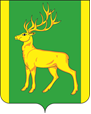 РОССИЙСКАЯ ФЕДЕРАЦИЯИРКУТСКАЯ ОБЛАСТЬАДМИНИСТРАЦИЯ МУНИЦИПАЛЬНОГО ОБРАЗОВАНИЯКУЙТУНСКИЙ РАЙОНП О С Т А Н О В Л Е Н И Е   «21» января 2021 г.                               р.п. Куйтун                                                     № 90-п     О внесении изменений в муниципальную программу «Образование на 2021-2024 годы», утвержденную постановлением администрации муниципального образования Куйтунский район от 14 декабря 2020 г. № 992-п       В соответствии со статьей 179 Бюджетного кодекса Российской Федерации, Федеральным законом от 06.10.2003 № 131-ФЗ «Об общих принципах организации местного самоуправления в Российской Федерации»,  Федеральным законом от 12.01.1996 № 7-ФЗ «О некоммерческих организациях», Федеральным законом от 19.05.1995 № 82-ФЗ «Об общественных объединениях», постановлением администрации муниципального образования Куйтунский̆ район от 18 апреля 2014 г. № 265-п «Об утверждении Порядка разработки, реализации и оценки эффективности реализации муниципальных программ муниципального образования Куйтунский̆ район», руководствуясь ст. ст. 37, 46 Устава муниципального образования Куйтунский район, администрация муниципального образования Куйтунский районП О С Т А Н О В Л Я Е Т:      1. Внести в муниципальную программу «Образование» на 2021-2024 годы, утвержденную постановлением администрации муниципального образования Куйтунский район от 14 декабря 2020 г. № 992-п «Об утверждении муниципальной программы «Образование на 2021-2024 годы» следующие изменения:Муниципальная программа «Образование» на 2021-2024 годы Глава 1. Паспорт муниципальной программы изложить в новой редакции (Приложение 1).  Приложение 1 к муниципальной программе «Образование» на 2021-2024 годы Объем и источники финансирования муниципальной программы муниципального образования Куйтунский район «Образование» на 2021-2024 годы изложить в новой редакции (Приложение 2).Приложение 2 к муниципальной программе «Образование на 2021-2024 годы» Система мероприятий подпрограммы 1 «Дошкольное образование» изложить в новой редакции (Приложение 3).Приложение 2 к муниципальной программе «Образование на 2021-2024 годы» Система мероприятий подпрограммы 2 «Развитие педагогического потенциала» изложить в новой редакции (Приложение 4).Приложение 2 к муниципальной программе «Образование на 2021-2024 годы» Система мероприятий подпрограммы 3 «Успешный ребёнок» изложить в новой редакции (Приложение 5).Приложение 2 к муниципальной программе «Образование на 2021-2024 годы» Система мероприятий подпрограммы 4 «Здоровый ребёнок» изложить в новой редакции (Приложение 6).Приложение 2 к муниципальной программе «Образование на 2021-2024 годы» Система мероприятий подпрограммы 5 «Современное оборудование» изложить в новой редакции (Приложение 7).Приложение 2 к муниципальной программе «Образование на 2021-2024 годы» Система мероприятий подпрограммы 6 «Школьный автобус» изложить в новой редакции (Приложение 8).1.9. Приложение 2 к муниципальной программе «Образование на 2021-2024 годы» Система мероприятий подпрограммы 7 «Комплексная безопасность образовательных учреждений» изложить в новой редакции (Приложение 9).1.10. Приложение 2 к муниципальной программе «Образование на 2021-2024 годы» Система мероприятий подпрограммы 8 «Развитие и поддержка инфраструктуры системы образования района» изложить в новой редакции (Приложение 10).1.11. Приложение 2 к муниципальной программе «Образование на 2021-2024 годы» Система мероприятий подпрограммы 9 «Обеспечение реализации муниципальной программы» изложить в новой редакции (Приложение 11).Приложение 2 к муниципальной программе «Образование на 2021-2024 годы» приложение к подпрограмме 9 «Обеспечение реализации муниципальной программы» изложить в новой редакции (Приложение 12).2. Начальнику организационного отдела управления по правовым вопросам, работе с архивом и кадрами администрации муниципального образования Куйтунский район Рябиковой Т.А. опубликовать настоящее постановление в газете «Вестник Куйтунского района», разместить на официальном сайте муниципального образования Куйтунский район настоящее постановление,  внести информационную справку на сайте о внесении изменений, внести информационную справку в оригинал постановления от 14.12.2020 г. № 992-п «Об утверждении муниципальной программы «Образование на 2021-2024 годы».3. Настоящее постановление вступает в силу после его официального опубликования.4. Контроль за исполнением настоящего постановления возложить на начальника экономического управления администрации муниципального образования Куйтунский район Карпиза С.А. Исполняющий обязанности мэра муниципального образования Куйтунский район						                                            А.А. Непомнящий                                                                                                                                             Приложение 1                                                                                                                                                                               к постановлению администрациимуниципального образования  Куйтунский район                                                                                                           от 21.01.2022г № 90-пМуниципальная программа «Образование» на 2021-2024 годыГлава 1. Паспорт муниципальной программыГлава 2. Характеристика текущего состояния сферы    реализации муниципальной программыВ соответствии с Федеральным законом от 16.10.2003 № 131-ФЗ «Об общих принципах организации местного самоуправления в Российской Федерации» организация предоставления общедоступного и бесплатного дошкольного, начального общего, основного общего, среднего общего, дополнительного образования, а также организация отдыха, оздоровления и занятости детей в каникулярное время относится к вопросам местного значения городского округа.В муниципальном образовании Куйтунский район функционируют следующие муниципальные учреждения, отнесенные к системе образования (далее — муниципальные учреждения):1) 13  муниципальных   дошкольных  образовательных   организаций      Куйтунского района  (далее – ДОУ), предоставляющие муниципальную услугу по реализации основной общеобразовательной программы дошкольного образования, общий охват составляет1529воспитанников.2) 24 муниципальных общеобразовательных учреждений Куйтунского     района (далее – ОУ): 3 центра образования, 13 средних общеобразовательных организаций, 7 основных общеобразовательных организаций, 1 начальная общеобразовательная организация с общей численностью обучающихся в 2019-2020  учебномгоду4560 чел3) 3 учреждения дополнительного образования детей Куйтунского    района (МУ ДО «ДДТ Город мастеров», МКУ ДО  ДЮСШ, ЗОЛ «Орленок»), подведомственных управлению  образования (далее – УДОД), с общей численностью воспитанников  в 2019-2020 уч.г. – 1 374 чел;На сегодняшний день в системе образования муниципального образования Куйтунский район выявлены проблемы:1) низкий профессиональный ценз, старение педагогических и иных категорий работников в муниципальных организациях. Общая численность педагогических работников ОУ и ДОУ составляет  523человек) низким уровнем обеспечения современной материально-технической базой муниципальных организаций;3) ужесточение требований пожарных и иных надзорных органов, связанное с введением новых норм пожарной безопасности, требований Сан ПиН.4) наличием широкой сети ОУ и низкой обеспеченностью услугами дополнительного образования по месту жительства детей и подростков;5) отдалённость большей части учреждений от районного центра от 30 до 140 км.6) 80% образовательных учреждений являются малокомплектными.Таким образом, в целях обеспечения реализации законодательства Российской Федерации и повышения доступности качественного образования муниципального образования Куйтунский район необходимо:1) создать условия для привлечения в муниципальные организации квалифицированных кадров, кроме того, развития имеющегося кадрового потенциала;2) усовершенствовать материально-техническую базу муниципальных организаций, которая позволила бы обеспечить возможность предоставления муниципальных услуг в соответствии с новыми федеральными требованиями и стандартами;3) обеспечить комфортное и безопасное пребывание детей в муниципальных организациях.   Для комплексного решения вышеперечисленных проблем необходима разработка и реализация муниципальной программы, в рамках которой будет обеспечено смещение акцентов с управления расходами на управление результатами и полноценный переход к программно-целевому методу бюджетного планирования.Глава 3. Цель, задачи и перечень подпрограмм муниципальной программыЦелью муниципальной программы является повышение доступности качественного образования в муниципальном образовании Куйтунский     район.Для достижения цели муниципальной программы определены следующие задачи:1. Обеспечение доступности и повышение качества предоставления дошкольного образования.2. Обеспечение доступности и повышение качества предоставления начального общего, основного общего и среднего общего образования.2.1. Создание безопасных условий организации учебно-воспитательного процесса в образовательных организациях района.2.2. Повысить конкурентоспособность педагогических работников и образовательных организацийв современных условиях.3. Повышение качества предоставления дополнительного образования детей в сфере образования.4. Организация отдыха, оздоровления и занятости детей в МО Куйтунский район. Организация горячего сбалансированного питания обучающихся.5.Повышение качества общего образования и повышение производительности труда работников Управления образования администрации муниципального образования Куйтунский район на основе внедрения новых информационных технологий и сетевых информационных технологий.5.1. Определить соответствие результатов освоения учащимися основных, средних образовательных программ соответствующим требованиям федерального государственного образовательного стандарта.6. Обновление устаревшего автобусного парка на 40 % (14 единиц).7.Обеспечение комплексной безопасности образовательных организаций на 100%.8.Улучшение условий для организации учебно-воспитательного процесса на 64 %.9.Обеспечить условия для реализации муниципальной программы и достижения ее эффективностиРешение каждой задачи муниципальной программы планируется обеспечить в рамках следующих подпрограмм, являющихся составной частью муниципальной программы:Подпрограмма «Дошкольное образование» (далее подпрограмма 1);Подпрограмма «Развитие педагогического потенциала» (далее подпрограмма 2);Подпрограмма «Успех каждого ребенка» (далее подпрограмма 3);Подпрограмма «Здоровый ребёнок» (далее подпрограмма 4);Подпрограмма «Современное оборудование» (далее подпрограмма 5);Подпрограмма «Школьный автобус» (далее подпрограмма 6).Подпрограмма «Комплексная безопасность образовательных учреждений» (далее подпрограмма 7)Подпрограмма «Развитие и поддержка инфраструктуры системы образования района» (далее подпрограмма8).Подпрограмма «Обеспечение реализации муниципальной программы» (далее подпрограмма 9).Глава 4. Объем и источники финансирования        муниципальной программыФинансирование муниципальной программы осуществляется за счет средств регионального и муниципального бюджетов.Общий объем финансирования муниципальной программы составляет  4052075,682 тыс. руб.Объем и источники финансирования муниципальной программы приведены в приложении 1 к настоящей муниципальной программе.Прогноз сводных показателей муниципальных заданий на оказание (выполнение) муниципальных услуг (работ) в области образования муниципальными учреждениями муниципального образования Куйтунский район приведен в приложении 2 к настоящей муниципальной программе.Глава 5. Ожидаемые результаты реализациимуниципальной программыГлава 6. Риски реализации муниципальной программыВажным условием успешной реализации муниципальной программы является управление рисками с целью минимизации их влияния на достижение целей муниципальной программы.Реализация муниципальной программы может быть подвержена влиянию следующих рисков:1) финансового риска, связанного с возникновением бюджетного дефицита, секвестрованием бюджетных расходов на установленные сферы деятельности и, соответственно, недостаточным уровнем финансирования программных мероприятий. Способы ограничения финансового риска:а) ежегодное уточнение объема финансовых средств исходя из возможностей бюджета Иркутской области и бюджета муниципального образования Куйтунский район;б) определение наиболее значимых мероприятий для первоочередного финансирования;в) привлечение внебюджетных источников финансирования;2) риска, связанного с изменениями законодательства (как на федеральном, так и на региональном уровне), что может привести к административным или иным ограничениям. Влияние данного риска на результаты муниципальной программы можно уменьшить путем мониторинга планируемых изменений в законодательстве;3) административного риска, связанного с неправомерными либо несвоевременными действиями лиц, непосредственно или косвенно связанных с исполнением мероприятий муниципальной программы. Для минимизации данного риска будет осуществляться мониторинг реализации муниципальной программы.Меры по минимизации остальных возможных рисков, связанных со спецификой цели и задач муниципальной программы, будут приниматься в ходе оперативного управления реализацией муниципальной программы.Глава 7. Подпрограмма 1 «Дошкольное образование»Раздел I. Характеристика текущего состояния сферы реализации подпрограммы 1Дошкольное образование детей призвано расширить возможности для интеллектуального и физического развития, удовлетворения творческих и образовательных потребностей детей в возрасте до 8 лет.В систему дошкольного образования входит 13 учреждений: 13 ДОУ  и 3 ЦО, 13 групп  в общеобразовательных организациях.  Во исполнения Указа Президента Российской Федерации от 07.05.2012 г. № 599 в части достижения в 2020  году 100% доступности дошкольного образования, в Куйтунском районе ликвидирована очерёдность детей с 3 до 7 лет на 100%.	В Куйтунском районе действует система предоставления муниципальных услуг на основе муниципального задания, определены стандарты качества предоставления муниципальных услуг образовательных организаций.Во всех дошкольных учреждениях  внедрена новая система оплаты труда, разработаны механизмы стимулирования работников по результатам оценки качества труда, в том числе и руководителей. Ключевая задача муниципальной системы дошкольного образования заключается в обеспечении доступности дошкольного образования для детей в возрасте от 2 месяцев до 3-х лет и от 3 до 8лет. Общая численность детей в 2020году в возрасте от рождения до 8 лет в Куйтунском районе составляет  3905 чел.,  (в 2019-2019 году 4 035 человек0.В настоящее время  дошкольные учреждения  посещает 1529 детей в возрасте от 1,5 до 7 лет. Очередность составляет 143ребенка.Анализ возрастного состава детей,  нуждающихся в местах в дошкольных учреждениях  показывает, что наибольшее количество составляет группа детей в возрасте от 0 до 3 лет (143).Для решения проблемы обеспеченности детей местами в дошкольных организациях администрацией Куйтунского района на 2021 -2023  годы  планируются создать 218 дополнительных мест за счет реализации следующих мероприятий:-построить и ввести в действие новый детский сад в р.п.Куйтуне на 110 мест- создать дополнительные группы в действующих ДОУ, а также при школах путем оптимизации площадей, занимаемых данными учреждениями;- развитие вариативных формы дошкольного образования.Реализация данных мер приведёт к положительной динамике показателя охвата детей дошкольным образованием в Куйтунском районе: 2020 год – 50,3%, 2021 – 50,5%; 2022- 51%; 2023 – 52%.Важной составляющей доступности дошкольного образования является размер родительской платы за содержание детей в дошкольных учреждениях.В Куйтунском районе сумма содержания ребенка в ДОУ в 2020 году составила 1800 руб.  в год для ДОУ с режимом работы10.30ч. ,  2000руб. для  дошкольных учреждений  с режимом работы 12.00ч. Проблема доступности дошкольного образования тесно связана с его качеством. К позитивным изменениям в сфере дошкольного образования относятся результаты лицензирования, все  дошкольные учреждения имеют лицензии на образовательную деятельность.Условия, в которых находятся воспитанники дошкольных учреждений, непосредственно влияют на результаты их обучения и состояние здоровья. Все  дошкольные учреждения  размещаются в типовых зданиях,  33%  учреждений  имеют все виды благоустройства, 47,6% ДОУ имеют спортивные залы. Для реализации образовательного процесса в детских садах созданы условия: оборудованы изостудии, комнаты психологической разгрузки, музыкальные и физкультурные залы, кабинеты логопеда, мини-музеи, детские библиотеки, уголки изучения правил дорожного движения и прочее. ДОУ все активнее используют информационно-коммуникационные технологии в работе с детьми дошкольного возраста и родителями воспитанников, а также для трансляции педагогического опыта на совещаниях, круглых столах, научно-практических конференциях, что позволяет выводить его на качественно новый уровень.В учреждениях реализуются программы здоровья: проводятся тематические недели, родительские собрания, реализуются педагогические проекты, направленные на укрепление здоровья воспитанников. Кроме того,  созданы сайты, на которых размещается актуальная информация о деятельности организации в целях обеспечения доступности и открытости информации для родителей воспитанников и общественности района.Установлена средняя заработная плата педагогических работников  дошкольных организаций  в 2020  году на уровне 33971 руб. По итогам первого полугодия заработная плата педагогических работников  дошкольных организаций  уже доведена до установленного уровня.На сегодняшний день потребность  дошкольных организаций  в развитии и пополнении материально-технической базы составляет 150,0тыс.руб. (приобретение мягкого инвентаря, детской мебели, посуды, технологического оборудования).Субвенция на игрушки- 1521,0тыс.руб.Кроме того, в условиях внедрения федерального государственного образовательного стандарта дошкольного образования увеличиваются требования к дошкольным образовательным организациям в части повышения качества дошкольного образования, а также переподготовки и повышения квалификации педагогов отрасли.На основании вышеизложенного, обеспечение доступности и повышение качественного предоставления дошкольного образования в Куйтунском районе на сегодняшний день является актуальным направлением развития сферы образования.  Раздел II. Цель и задачи подпрограммы 1	Мероприятия подпрограммы 1 направлены на решение следующих задач:- обеспечение доступности качественного дошкольного образования в муниципальном образовании Куйтунский район:- создание современных условий для развития дошкольного образования; -обеспечение безопасности воспитанников и работников в дошкольных организациях. 	Приоритетная задача - обеспечения равного доступа к услугам дошкольного образования независимо от места жительства, социально-экономическогоположения и состояния здоровья.Раздел III. Система мероприятий подпрограммы 1Организация предоставления общедоступного и бесплатного дошкольного образования по основным образовательным программам в ДОУ;Ликвидация очерёдности;Проведение творческих конкурсов с воспитанниками;Создание безопасных условий в дошкольных организациях;Раздел IV. Ожидаемые результаты реализации подпрограммы 1Реализация мероприятий подпрограммы 1 позволит:Охватит детей в возрасте от 3 до 7 лет услугами дошкольного образования от 75% до 100%.Обеспечить ДОУ участие в инновационных проектах, мероприятиях разного уровня.Создать места в ДОУ: от 11 до 180.Проведение творческих конкурсов для воспитанников ДОУ от 75% до 100%.Участие в районных мероприятиях.Глава 8. Подпрограмма 2 «Развитие педагогического потенциала»Раздел I.  Характеристика текущего состояния сферы реализации подпрограммы 2.Принятие данной подпрограммы обусловлено возрастанием роли образовательной сферы в развитии района, необходимостью оказания поддержки педагогам, педагогическим коллективам, ветеранам педагогического труда, проявляющим инициативу в улучшении качества образовательных отношений.Реализация национального проекта «Образование» предполагает:поощрение учителей общеобразовательных организаций за высокое педагогическое мастерство и значительный вклад в образование;поощрение образовательных организаций, внедряющих инновационные образовательные программы;поощрение инициативных молодых специалистов.поощрение ветеранов педагогического труда;поощрение технических работников системы образования, создающих комфортные условия в образовательных организациях.Поощрение в массовом порядке образовательных организаций, педагогов обеспечивающих высокое качество образования обучающихся позволяет с каждым годом выявлять все большее количество тружеников, новаторов, которые станут объектами пристального профессионального внимания, и в конечном итоге будут способствовать общему подъему педагогического творчества, развитию школ.Основные достижения системы образования района в период 2019-2020гг.- «Учитель года», победитель 2020 года Лакушина Оксана Евгеньевна, учитель географии МКОУ Барлукская СОШ.- «Воспитатель года – 2020» - победитель Фёдорова Ольга Сергеевна,  воспитатель МКДОУ ДСКВ  «Солнышко» р.п. Куйтун.         -  Выплата единовременного пособия 4 педагогам.Для поддержания инициативы педагогических коллективов, учителей, молодых специалистов необходима поддержка на муниципальном уровне. Понимание того, что твой труд не остался незамеченным, является значительной движущей силой в развитии. Данная программа направлена как раз на то, чтобы не остался незамеченным ни один педагог, ни одно ОУ, ни один технический работник  внесшее свой вклад в образование.Несмотря на существование различных подходов к построению образовательных моделей, практика доказывает общую закономерность: функционирование и развитие любой образовательной организации эффективно только при условии деятельности  высокопрофессиональных кадров. В условиях вариативности подходов к осуществлению образовательного процесса профессионализм  педагогических  кадров играет решающую роль в получении качественного образования детьми. В  связи с этим необходимо уделить повышенное внимание эффективности работы с педагогическими кадрами. 40 ставок учителей-предметников являются вакантными. Возникновение этой проблемы связано со старением педагогических кадров и низким притоком молодых специалистов в сферу образования. Проблемой является и тот факт, что в образовательных учреждениях большая доля работающих педагогических работников, являющихся пенсионерами по возрасту. Риск не обеспечения образовательного процесса педагогическими кадрами, связан с большой долей педагогических работников, получающих пенсию по стажу и возможностью в любой момент уйти на пенсию. Отсутствие массового притока молодых специалистов в образовательные организации района связаны с рядом нерешенных проблем:-низкий социальный статус педагога в обществе,-низкая заработная плата молодых педагогов, не имеющих ни стажа, ни квалификационной категории-отсутствие жилищных условий, предоставляющих возможность закрепиться на территории районаВ связи с вышеперечисленными проблемами перед муниципалитетом стоит задача по созданию условий для привлечения педагогов в образовательные организации района.Анализ кадровых условий системы образования.В настоящее время в районе работает   481  педагогических работников.  Из таблицы видно, что общая численность учителей в последние три года только сокращается, но  сравнительно количество вакансий. В основном это основные малокомплектные организации. Найти специалистов в эти школы сложно, в виду очень маленькой учебной нагрузкой. В связи с оттоком педагогических работников в образовательных организациях стабильно высоким остается количество вакансий. Особенно организации нуждаются в учителях английского языка, математики, физики, русского языка и литературы. Анализ кадров по возрасту показывает, что процент педагогов, достигших пенсионного возраста в 2020  году составил  23% .  Пропорционально возрастному составу учителей будет и стаж работы. 59 % учителей имеют стаж работы более 20 лет.Качество работы учреждений образования в значительной мере зависит  от уровня профессиональной компетентности педагогических кадров.Профессионализм педагогов отмечается не только на уровне Куйтунского района, а также на региональном и федеральном уровнях.В Куйтунском районе наблюдается стабильно низкое количество вливания молодых специалистов и увеличение доли работающих педагогов пенсионного возраста. Доля педагогов (включая ДОУ и дополнительное образование) с высшим образованием составляет 59,5%, что ниже по сравнению с региональными показателями в Иркутской области.По итогам мониторинга были выявлены экономические, образовательные и социальные эффекты реализации подпрограммы: Реализация плана-графика перехода на введение в общеобразовательных организациях Федерального государственного образовательного стандарта начального общего, основного общего образования 5-9 класс и среднего общего образования 10 класс.Увеличилось среднее количество часов внеурочной деятельности в среднем до 7 часов. Общее количество программ  по внеурочной деятельности  составляет 178. 100% общеобразовательных организаций  разработали основные образовательные программы НОО, ООО. 100% педагогических кадров прошли курсы повышения квалификации по ФГОС НОО, ООО.Создана база данных образовательных организаций, участвующих в инновационных проектах федерального, регионального, муниципального уровня:В рамках инновационной работы в 2019-2020 учебном году в районе функционировали:2 площадки федерального, 17 регионального и 2 муниципального  уровней.  Профессиональные конкурсы   стали для педагогов и образовательных организаций одной из распространенных форм повышения квалификации и обобщения опыта работы на муниципальном, региональном, федеральном уровне:Раздел II.  Цель и задачи подпрограммы 2.Целью подпрограммы является обеспечение поддержки национального проекта «Образование», путем динамичного развития системы образования района, способствующее реализации главных приоритетов в процессе обучения и воспитания: качества, доступности, эффективности.Задачами программы являются:1.Поддержка лучших педагогов образовательных организаций;2.Поддержка педагогических коллективов образовательных организаций района; 3.Оказание поддержки образовательным учреждениям, активно внедряющим инновационные образовательные программы;4.Увеличение в банке данных идей, проектов и инициатив в образовании района;5.Поддержка ветеранов педагогического труда системы образования района;6.Поддержка технических работников системы образования, создающих комфортные условия в образовательных организациях.7.Обеспечение доступности и повышение качества предоставления общего образования.8. Привлечение и закрепление педагогических кадров в муниципальном образовании Куйтунский район9. Организация и  проведение профессиональных творческих конкурсов в сфере образования.10. Поддержка инновационных проектов образовательных организаций в контексте современных требований.11.Трансляция инновационного педагогического опыта через: оформление выставки, публикации в издательствах, издание газеты по распространению инновационного педагогического опыта педагогов и образовательных организаций.     Раздел III. Система мероприятий подпрограммы 2.Для достижения цели и решения. Поставленных подпрограммой задач будут использоваться следующие методы: «Поддержка лучших педагогических работников образовательных организаций»;-проведение мероприятий в рамках районного форума «Образование Куйтунского района»; «Поддержка педагогических коллективов образовательных организаций района»; -проведение мероприятий посвящённых Дню Учителя. «Оказание поддержки образовательным организациям, активно внедряющим инновационные образовательные программы»;		-проведение мероприятий в рамках районного форума «Образование Куйтунского района» (Поощрение образовательных учреждений,активно внедряющих инновационные программы, победителей районного отбора, не получивших федеральной поддержки).«Увеличение  в банке данных  идей, проектов и инициатив в образовании района»;-проведение районного конкурса «Социально-значимых проектов по благоустройству школьного двора»;	-проведение районных проектов по направлению «Типовые модели» «Поддержка ветеранов педагогического труда системы образования   района»;   - проведение районного Слёта ветеранов педагогического труда;  «Поддержка технических работников системы образования района, создающих комфортные условия в образовательных организациях». -проведение районного мероприятия «Лучший технический работник системы образования района»; «Обеспечение доступности и повышение качества предоставления общего образования». -проведение совещаний с руководителями образовательных организаций; -индивидуальное собеседование с руководителями образовательных организаций; -аппаратные совещания;  -встречи с педагогическими коллективами; -приглашение руководителей на общественный совет при Управлении образования;«Привлечение и закрепление педагогических кадров в муниципальном образовании Куйтунский район»-Выплата единовременного денежного пособия молодым специалистам из числа педагогических работников.«Создать систему сопровождения молодых специалистов».«Организация и  проведение профессиональных творческих конкурсов в сфере образования»- профессиональные конкурсы: «Учитель года», «Воспитатель года».     - конкурс программ развития   образовательных организаций- конкурс  инновационных проектов  - конкурс «Лучшее общеобразовательное учреждение Куйтунского района»-конкурс педагогического мастерства «Лучшие практики»- конкурс среди молодых педагогических работников  образовательных организаций  «Новая волна»-конкурс «Лучший руководитель образовательной организации»- конкурс «Лучший методический кабинет образовательной организации»«Поддержка инновационных проектов образовательных учреждений в контексте современных требований»«Трансляция инновационного педагогического опыта»- оформление стендов по результатам инновационной деятельности педагогических коллективов.- участие в региональных и федеральных мероприятиях по представлению опыта работы: образовательный Форум, научно-практические конференции, профессиональные конкурсы.- выпуск газет, методических бюллетеней по инновационной деятельности образовательных учреждений.  Раздел IV. Ожидаемые результаты реализации подпрограммы 2.Выполнение подпрограммы позволит:Поощрять педагогических работников, ветеранов педагогического труда, технических работников за особый вклад в образование (форум «Образование», День Учителя», слёт ветеранов, лучший технический работник) 400 чел.Участвовать  общественности, педагогических работников в проектной деятельности 	Выплачивать единовременное денежное пособие молодым специалистам из числа педагогических работников, впервые преступившим к работе по специальности;Проводить слеты  молодых специалистовПовышать уровень профессионального мастерства педагогов, соответствующего ФГОС до 100%.Увеличить долю образовательных организаций, участвующих в инновационных проектах разного уровня от 45 % до 70%.Увеличить долю педагогов, участвующих в профессиональных конкурсах от 20% до 50%.Участвовать педагогическим работникам в профессиональных конкурсах от 60 чел. до 84 чел.Участвовать педагогическим работникам (коллективам) в инновационных проектах от 57 чел. до 67 чел.Глава 9. Подпрограмма 3 «Успешный ребенок»Раздел I. Характеристика текущего состояния сферы реализации подпрограммы 3В соответствии с Концепцией развития дополнительного образования детей, утвержденной распоряжением правительства Российской Федерации от 4 сентября 2014 года № 1726 -р, развитие дополнительного образования детей направлено на   развитие мотивации подрастающих поколений к познанию, творчеству, труду и спорту.  Превращение феномена дополнительного образования в подлинный системный интегратор открытого вариативного образования, обеспечивающего конкурентоспособность личности, общества и государства.  В условиях решения этих стратегических задач важнейшими качествами личности становятся инициативность, способность творчески мыслить и находить нестандартные решения, умение выбирать профессиональный путь, готовность обучаться в течение всей жизни.В дополнительном образовании детей познавательная активность личности выходит за рамки собственно образовательной среды в сферу самых разнообразных социальных практик. Деятельностный подход к реализации дополнительного образования в Куйтунском районе позволяет выделить основные результаты обучения и воспитания втерминах ключевых задач и универсальных учебных действий, определяющих способность личности учиться, познавать, сотрудничать в познании и преобразовании окружающего мира.Стратегическая цель государственной политики в области образования – повышение доступности качественного образования, соответствующего требованиям инновационного развития экономики, современным потребностям общества и каждого гражданина. Таким образом, ключевая цель, для достижения которой разработана подпрограмма дополнительного образования, сводится к повышению качества и доступности дополнительного образования детей различных направленностей.В ходе реализации подпрограммы возникает необходимость решения определенных задач:    создание модели системы дополнительного образования как площадки для освоения воспитанниками творческих и духовно-нравственных концептуальных основ. разработка и реализация специальной системы поддержки воспитанников для проявления и развития способностей и выявления достижений одаренных детей. создание условий для продуктивного взаимодействия педагогов, детей и родителей в рамках концепции духовно-нравственного развития. организация регулярного мониторинга по изучению запросов аудитории потребителей образовательных услуг.Исходя из поставленных задач, дополнительное образование Куйтунского района призвано создать условия для развития творческой и духовно-нравственной личности. Наряду с этим, основной миссией, которую необходимо осуществить учреждениями дополнительного образования Куйтунского района является создание условий для развития творческих способностей, оказание помощи в личностном, профессиональном самоопределении и формирование потребности в саморазвитии.В настоящее время в Куйтунском районе функционирует 2 учреждения дополнительного образования, подведомственных УО:1) МУ ДО «Дом детского творчества- Город мастеров»;2) МКУ ДО  ДЮСШ.Динамика количества детей, воспитанниковМУ ДО «Дом детского творчества- Город мастеров»МОУ ДО ДЮСШМКОУ ДОД «Дом детского творчества» работает по направленностям: художественно - эстетическая, культурологическая, спортивно - техническая, эколого-биологическая,  научно– техническая, военно- патриотическое:МКОУ ДОД ДЮСШ работает по 9 направлениям (видам спорта):Наибольшим спросом у детей традиционно пользуются объединения художественно-эстетического творчества, спортивного, спортивно-технического.Сложившаяся муниципальная система дополнительного образования детей позволяет обучающимся УДОД участвовать в областных, всероссийских и международных конкурсах, выставках, фестивалях, а педагогам – выявлять и поддерживать юные дарования. МУ ДО «Дом детского творчества Город мастеров»  принимал активное участие в международных, всероссийских, областных, зональных и районных конкурсах детского творчества:   Так в 2019/2020  учебном году  100% воспитанников МУ ДО «Дом детского творчества Город мастеров»   имели возможность участвовать в конкурсах, фестивалях, соревнованиях различного уровня. Воспитанники МКУ  ДО   ДЮСШ добились высоких результатов участия на соревнованиях разного уровня:К основным достижениям системы дополнительного образования Куйтунского района можно отнести следующие позиции:-более широкое использование менеджмента в управлении с целью повышения качества предоставления дополнительных образовательных услуг.  - использование в работе инноваций на основе эффективного учета спроса населения, позволяющего делать спектр оказываемых услуг более разнообразным, например: на - организации дополнительного образования детей  являются организаторами содержательного досуга детей в каникулярное время, в выходные и праздничные дни; ими ежегодно проводятся социально ориентированные мероприятия, что является важным воспитательным ресурсом.В ДЮСШ Куйтунского района работают высококвалифицированные педагоги: 23 человека. 39% % имеют квалификационные категории, 63 % имеют высшее образование.  В ДДТ работают высококвалифицированные педагоги: 25 человека, 44 % имеют квалификационные категории, 40 % имеют высшее образование.  Несмотря на то, что организации дополнительного образования детей в Куйтунском районе уделяется большое внимание, на сегодняшний день назрела необходимость в повышении качества предоставления данного образования.Важным направлением, способствующим повышению качества предоставления дополнительного образования детей в районе,является укрепление и развитие материально-технической базы ОДО.  Учитывая, что материальная база ОДО на протяжении многих лет не обновлялась, то данный вопрос наряду с проведением капитального ремонта зданий, занимаемых ОДО, на сегодняшний день очень актуален.Кроме этого, большое внимание необходимо уделить привлечению в сферу дополнительного образования квалифицированных молодых специалистов, проведению мониторинга изучения общественного мнения с целью создания новых творческих объединений, интересующих детей и подростков и другие направления. Частичная реализация мероприятий, направленных на повышение качества предоставления дополнительного образования детей в Куйтунском районе, планируется обеспечить в процессе реализации подпрограммы.В настоящее время наблюдается повышенный интерес к проблеме обучения и развития одарённых детей. Развитие одарённых детей – одно из важнейших направлений в деятельности учреждений воспитательно-образовательного уровня. С каждым  годом талантливые дети всё в большей степени проявляют себя в различных областях знаний и умений. Каждый одарённый ребёнок – индивидуальность, требующая особого подхода.Основополагающим документом  работы по развитию одаренности детей  является «Стратегия развития воспитания в Российской Федерации на период до 2025 года» утвержденная  распоряжением Правительства Российской Федерации № 996-р от 29 мая 2015 года и план реализации Стратегии развития воспитания в Российской Федерации, утвержденный распоряжением  Правительства Российской Федерации № 423 –р от 12 марта 2016 года.  Работа с одаренными детьми базируется на выполнении плана мероприятий, проводимых в рамках  Десятилетия детства в Российской Федерации  на период до 2025 года, составленному на основании Указа Президента Российской  Федерации  № 240 «Об объявлении в Российской Федерации  Десятилетия детства» от   29 мая 2017 года.Необходимо отметить,  что в МО Куйтунский  район на протяжении ряда лет ведётся работа  по созданию необходимых условий для развития одарённости детей и подростков. Проводятся  предметные олимпиады школьников, объединяющие на школьном, муниципальном и региональном уровне более одной тысячи школьников, творческие и  нравственные  возможности демонстрируют учащиеся на муниципальном  форуме «Одарённые дети» (в различных номинациях), конкурс «Ученик года» для старшеклассников, работа сессий Районного Парламента, «Слёт отличников», научно – практические конференции (муниципальный, региональный уровни), акции, и т.д. В районе работает 24 общеобразовательных организации, Дом детского творчества – Город мастеров, Детская юношеская спортивная школа, в образовательных программах которых в разных формах представлены задачи удовлетворения дополнительных интеллектуальных и творческих потребностей воспитанников и учащихся.Учащиеся ОУ показывают следующие результаты:Создание условий для максимально полной творческой самореализации каждого индивида – это не акт социальной благотворительности, а залог дальнейшего поступательного развития общества. Современные тенденции социального развития ставят перед школой, точнее перед просвещением, новые задачи, поскольку не компьютеризация, не совершенное знание несколько языков, а особый – более свободный, более интеллектуальный и креативный образ мышления – будет являться залогом успешного успеха каждого, а значит, залогом процветания нации.Раздел II. Цель и задачи подпрограммы 3	Целью подпрограммы 3 является получение возможностей раскрытия потенциала каждому ребенку и равного доступа к услугам дополнительного образования детей в сфере образования.	Задачи программы:1)создание условий для обеспечения детей услугами доступного и качественного дополнительного образования.2) увеличение числа поддерживаемых одарённых и талантливых детей, расширение возможностей выявления и поддержки одаренности, талантов и способностей детей, в том числе детей с ограниченными возможностями и потенциальной одаренностью3) создание организационных психолого-педагогических условий для обучения и воспитания одарённых детей, обеспечение нормативно – правовой базы, позволяющей осуществлять эффективную социально-педагогическую работу с одарёнными детьми, развитие научно-теоретической деятельности в области интегрированного изучения детской одарённостиРаздел III. Система мероприятий подпрограммы 3Врамках реализации подпрограммы 3 предусматриваются следующие мероприятия по повышению эффективности расходов бюджета МО Куйтунский район:Задача 1 Создание условий для обеспечения детей услугами доступного и качественного дополнительного образованияРешение задачи через мероприятия:- Районный слет юных краеведов «Храним историю родных мест»- Районный слет юных экологов «Тебе и мне нужна Земля»- Районная эко-панорама «Хрустальный мир»- Районный конкурс экологических костюмов «Эко-стиль»- Районный конкурс декоративно-прикладного творчества, посвященный Новому году- Игры КВН школьной лиги- Районный конкурс народного творчества «Любимый сердцу  перезвон»- Районная интеллектуально-познавательная игра «Брейн – ринг»- Районный конкурс профессионального мастерства среди педагогов дополнительного образования  «Сердце отдаю детям»- Районный слет юных инспекторов движения «Безопасное колесо»- Районная военно-спортивная игра «Орленок» -Районный конкурс декоративно-прикладного творчества, посвященный Дню матери- Летний фестиваль ГТО -Районный туристический слет учащихся-Соревнования по легкой атлетике «Осенний кросс» среди общеобразовательных организаций Куйтунского района- Соревнования по волейболу среди общеобразовательных организаций   Куйтунского района- Соревнования по пулевой стрельбе среди общеобразовательных организаций    Куйтунского района- Соревнования «Президентские состязания» среди общеобразовательных организаций   Куйтунского района- Соревнования по   баскетболу среди общеобразовательных организаций  Куйтунского района- Соревнования по   жиму штанги, лежа среди общеобразовательных организаций   Куйтунского района- Межрайонные соревнования по лыжным гонкам- Соревнования по    лыжным гонкам среди общеобразовательных организаций  Куйтунского района- Соревнования по    биатлону среди общеобразовательных организаций  Куйтунского района- Соревнования по    хоккею с шайбой среди общеобразовательных организаций    Куйтунского района- Межрайонный турнир по волейболу «Новогодний турнир»- Соревнования по     настольному теннису среди общеобразовательных   организаций   Куйтунского района- Зимняя спартакиада школьников Куйтунского района- Соревнования по волейболу среди общеобразовательных организаций Куйтунского района- Соревнования по стритболу среди общеобразовательных организаций  Куйтунского района- Летняя спартакиада обучающихся  Куйтунского района- Участие в областных соревнованияхРешение задачи 2 «Увеличение числа поддерживаемых одарённых и талантливых детей, расширение возможностей выявления и поддержки одаренности, талантов и способностей детей, в том числе детей с ограниченными возможностями и потенциальной одаренностью»:- Муниципальный этап Всероссийской олимпиады обучающихся.- Региональный этап предметных олимпиад.- Новогодний бал мэра- Муниципальный фестиваль «Одарённые дети».-«Ученик года» (муниципальный этап).- Сессия районного Парламента.-Областная сессия Парламента.- Научно – практические  конференции  (русский язык, иностранный  язык, экология, математика,  физика, краеведение,  начальные классы, классы КРО,  технологии, химии, ЗОЖ, географии – 12 направлений)-Слёт отличников (начальные классы).- Поощрение ценными подарками выпускников, окончивших школу с отличием, набравших наивысший балл по предметам- Губернаторский бал.- Конкурс электронных газет «Живая память»- Конкурс сочинений ко Дню Победы- Конкурс экологических газет- Муниципальная выставка детского творчества- Муниципальный конкурс «Битва хоров»- День самоуправления районного детского парламента- Муниципальный конкурс «Юный пожарный»- Муниципальный конкурс «Лучший ученический парламент»- Муниципальный Слет военно- патриотических отрядовРешение задачи 3 «Создание  организационных психолого-педагогических условий для обучения и воспитания одарённых детей, обеспечение нормативно – правовой базы, позволяющей осуществлять эффективную социально-педагогическую работу с одарёнными детьми, развитие научно-теоретической деятельности в области  интегрированного изучения детской одарённости»: - Семинар-практикум «На перекрестке мнений» (Повышение  квалификации и объединение потенциала педагогов, работающих с одарёнными детьми)- Создание системы широкого освещения проблем и направлений работы с одарёнными детьми, в том числе  в средствах массовой информации- Просвещение родителей по вопросам развития ребёнка- Пропаганда достижений детского творчества- Создание  организационных психолого-педагогических условий для обучения и воспитания одарённых детей- Обеспечение нормативно – правовой базы, позволяющей осуществлять эффективную социально-педагогическую работу с одарёнными детьми- Формирование целостной целенаправленной системы взаимодействия служб, ведомств, учреждений с целью эффективного развития данного направленияРаздел IV. Ожидаемые результаты реализации подпрограммы 3В результате реализации мероприятий подпрограммы 3 ожидается:Увеличение доли детей и подростков, вовлечённых в освоение дополнительных образовательных программ, в общей численности детей и молодёжи от 5 до 18 лет: интеллектуальные, творческие, спортивные мероприятия от 77% до 78,5.Выполнение программы позволит:Увеличить поддержку одарённых и талантливых детей, в том числе с ограниченными возможностями здоровья и потенциальной одарённости от 1006 до 1166 чел.Глава 10. Подпрограмма 4 «Здоровый ребёнок»Раздел I. Характеристика текущего состояния сферы реализации подпрограммы 4В образовательных организациях Куйтунского района обучаются (воспитываются) 6082несовершеннолетних (4561 учащихся и 1521 воспитанников). По данным муниципальной системы оценки качества образования наибольшее количество обучающихся относится ко II группе здоровья (дети здоровые, но с факторами риска по возникновению патологии, хроническими заболеваниями в стадии стойкой ремиссии не менее 3-5 лет, а также со сниженной сопротивляемостью организма к острым хроническим заболеваниям) Распределение по группам здоровья  по итогам углубленного медицинского осмотра приведена в таблице.Таблица Распределение детей в МОУ по группам здоровьяСложившаяся ситуация в целом соответствует общероссийским тенденциям, при этом стоит отметить наметившуюся позитивную тенденцию уменьшения количества детей, относящихся к III группе здоровья и рост количества обучающихся в ОО, относящихся ко II группе здоровья. Данная положительная динамика была достигнута, в том числе, и за счет планомерной работы по организации отдыха и оздоровления детей не только в каникулярный период, но и в течение учебного года, проводимой на территории Куйтунского района.За последние 3 года значительно возросло число детей, охваченных оздоровительной кампанией, что связано с развитием таких форм организации отдыха и оздоровления детей, как лагеря с дневным пребыванием, экологические отряды, школьные лесничества.На территории Куйтунского района функционирует загородный оздоровительный лагерь «Орленок». Наиболее доступной и массовой формой отдыха и оздоровления    обучающихся остаются лагеря с дневным пребыванием на базе ОУ. Летом 2017г. в 18-ти лагерях с дневным пребыванием детей было оздоровлено 1483 детей (33,1%); летом 2018 г. в 18-ти лагерях с дневным пребыванием детей – 1483 ребенка (33,0%).Положительной стороной организации работы лагерей является социальная поддержка обучающихся из семей «группы риска», оздоровление детей, удовлетворение потребности работающих родителей в присмотре, уходе за детьми, а также профилактика правонарушений среди детей и подростков.Организация трудовой занятости обучающихся и подростков продолжает оставаться одним из приоритетных направлений в рамках организации работы по профилактике социально-негативных явлений. При организации временного трудоустройства несовершеннолетних в возрасте от 14 до 18 лет в свободное от учебы время дети получали заработную плату от учреждения и материальное вознаграждение от ОГКУ «Центр занятости населения Куйтунского района».Кроме того, активно используются малозатратные формы работы с обучающимися и подростками в летний период: проведение различных спортивных соревнований, спортивных секций как на базе МКОУ ДОУДО «Детская юношеская школа», так и на базе образовательных учреждений; посещение кружков, мастер-классов как на базе МУ ДО  «ДДТ- Город мастеров», так и на базе образовательных организаций; проведение досуговых мероприятий на базе Куйтунской центральной библиотеки, краеведческого музея, ДОСААФ п. Куйтун.Динамика охвата обучающихся различными формами отдыха, оздоровления и занятости приведена в таблице 9.Таблица Охват детей различными формами отдыха, оздоровления и занятостиМероприятия по организации отдыха, оздоровления и занятости   обучающихся  в Куйтунском районе необходимо осуществлять постоянно. Занятость обучающихся позволяет не только организовать их полноценный отдых и оздоровление, но и сдерживать криминогенную обстановку среди несовершеннолетних.Мероприятия, направленные для создания условий для организации горячего сбалансированного питания обучающихся, позволят организовать сбалансированное питание для всех обучающихся (100%). Раздел II. Цель и задачи подпрограммы 4Целью подпрограммы 4 является организация отдыха, оздоровления и занятости обучающихся и подростков в Куйтунском районе.Достижение цели подпрограммы 4 возможно посредством решения задач:Организация и проведение форм летнего отдыха, оздоровления и занятости обучающихся и подростков на территории Куйтунского районаСоздание условий для безопасного и комфортного пребывания детей в муниципальных детских оздоровительных учрежденияхСоздание условий для организации горячего сбалансированного питания обучающихся. Раздел III. Система мероприятий подпрограммы 4Система мероприятий подпрограммы 4 ориентирована на выполнение следующих задач:1.Организация и проведение форм летнего отдыха, оздоровления и занятости обучающихся и подростков на территории Куйтунского района-Оздоровление в МКОУ ДООЛ «Орленок»-Оздоровление и занятость в лагерях с дневным пребыванием детей-Организация трудовой занятости-Проведение районного туристического слета-Военно-полевые сборы2. Создание условий для безопасного и комфортного пребывания детей в муниципальных детских оздоровительных организаций- Обеспечение детей в ЛДП бутилированной  водой- Дератизация и акарицидная обработка в ЛДП- Страхование обучающихся в ЛДП от несчастного случая и энцефалита- Ремонт пищеблоков общеобразовательных организаций- Приобретение дополнительного современного технологического оборудования для пищеблоковРазработка и экспертиза проектно-сметной документации (капитальный ремонт электрических сетей и замена электрообогревателей) Приобретение оборудования, мебели и постельных принадлежностейВ МКОУ ДО ДООЛ «Орленок» реконструкция дорожного полотнаРазработка и экспертиза проектно-сметной документации (капитальный ремонт жилых и служебных помещений)Капитальный ремонт электрических сетей и замена электрообогревателейРазработка и экспертиза проектно-сметной документации (новое строительство медицинского блока)Капитальный ремонт жилых и служебных помещенийРазработка и экспертиза проектно-сметной документации (новое строительство банно-прачечного комплекса)Новое строительство медицинского блокаОхрана МКОУ ДО ДООЛ «Орленок»3.Создание условий для организации горячего сбалансированного питания обучающихся: - Приобретение дополнительного современного технологического оборудования для пищеблоков;- Ремонт пищеблоков общеобразовательных организаций; - Приобретение вагона-дома на прицеп-шасси «Кухня со столовой на 20 мест»;Раздел IV. Ожидаемые результаты реализации подпрограммы 4Реализация мероприятий подпрограммы 4 позволит:Увеличение количества обучающихся, охваченных различными формами отдыха в летний период от 93,5% до 95,5%.Создание безопасных комфортных условий в образовательных организациях в летний период (19 ЛДП, МКОУ ДООЛ  «Орлёнок»).Количественные показатели результативности подпрограммы 4 приведены в таблице.Создание условий для организации горячего сбалансированного питания для 100% обучающихся. Глава 12.  Подпрограмма 5 «Современное оборудование»Раздел I. Характеристика текущего состояния сферы реализации подпрограммы 5В условиях информационного общества без информатизации образовательным организациям невозможно практически реализовать идеи модернизации муниципальной системы образования.Необходимость разработки настоящей Программы обусловили следующие факторы:создание и развитие единой образовательной информационной среды, обеспечивающей повышение качества образования, сохранение, развитие и эффективное использование научно-педагогического потенциала, создание условий для поэтапного перехода к новому уровню образования на основе информационных технологий;недостаточная разработанность финансово-экономических механизмов информатизации образования;приобретение игрового оборудования для участия в муниципальных и областных конкурсах. Ежегодно образовательные организацииКуйтунского района принимают участие в чемпионате по конструированию Cuboro;создание условий для реализации мероприятий по обеспечению требований информационной безопасности, а также повышения стабильности работы защищенного канала связи определены требования по обеспечению информационной безопасности автоматизированных рабочих мест, подключенных или подключаемых к государственной информационной системе;создание условий для повышения квалификации работников Управления образования администрации муниципального образования Куйтунский район.оптимизация информационно-программного обеспечения для качественного  психолого-педагогического сопровождения всех участников образовательного.За последние годы были достигнуты определенные успехи в построении единой образовательной информационной среды.Основные успехи:Большие усилия направлены на создание условий для повышения квалификации работников Управления образования  администрации  муниципального образования Куйтунский район в области ИКТ и прохождения ими курсовой подготовки, в том числе в дистанционной форме, в виде семинаров, курсов, конкурсов и др. В Управление образования администрации муниципального образования Куйтунский район успешно внедрен программный комплекс «1С Управление образования», все образовательные организации Куйтунского района успешно перешли на единую федеральную межведомственную систему учета контингента обучающихся по основным образовательным и дополнительным общеобразовательным программам (далее – региональный сегмент), в том числе внедрение АИС «Контингент – регион».Все общеобразовательные учреждения  района подключены к сети Интернет.Во всех общеобразовательных учреждениях созданы и регулярно обновляются сайты. Создан и систематически обновляется сайт Управления образования.Работает территориальная ПМПК, на базе Управления образования администрации муниципального образования Куйтунский район  открыт Психолого-педагогический центр.Несмотря на сложившиеся положительные тенденции в формировании единой информационной образовательной среды в Куйтунском районе сохраняются следующие проблемы информатизации образования:слабый административный ресурс управления информатизацией в образовательных учреждениях препятствует внедрению информационных технологий в образовательный процесс;недостаточно высокий уровень ИКТ-компетентности работников;недостаточно уделяется внимание работников Управления образования администрации  муниципального  образования Куйтунский район по применению ИКТ  для участия в проектах, конкурсах и других мероприятиях;проблема качества услуги доступа в Интернет – нестабильность подключения и низкая скорость подключения;пополнение компьютерной базы Управление образования администрации муниципального образования Куйтунский район новым оборудованием для осуществления качественной работы, удовлетворяющего требованиям современного общества.недостаток МТБ для проведения качественного обследования и психолого-педагогического сопровождения несовершеннолетнихНесмотря на оснащение рабочих мест работников Управления образования администрации муниципального образования Куйтунский район компьютерной техникой, основное её количество к настоящему моменту морально устарело и массово выходит из строя.Все это свидетельствует о необходимости решения проблемы информатизации образования Куйтунского района на основе программно-целевого подхода, разработки и внедрения районной комплексной целевой программы «Информатизация системы образования Куйтунского района в 2021 – 2023 году»Программа направлена на комплексное решение проблемы доступности качественного образования и повышение производительности труда работников Управления образования администрации муниципального образования Куйтунский район для разных слоев населения на основе информационных технологий.	Согласно ст.59 «Итоговая аттестация»,  закона РФ «Образование» от 29 декабря 2012г. № 273-ФЗ,  приказа Министерства образования и науки Российской Федерации от 07 ноября 2018 года № 189/1513 «Об утверждении Порядка проведения государственной итоговой аттестации по образовательным программам основного общего образования», приказа  Минобрнауки РФ от 07.11.2018 г. № 190/1512 «Об утверждении Порядка проведения государственной итоговой аттестации по образовательным программам среднего общего образования» государственная итоговая аттестация по образовательным программам основного общего и среднего общего образования (далее – ГИА), на территории Иркутской области проводится:- в 9-х классах: в форме основного государственного экзамена (далее – ОГЭ), для обучающихся образовательных организаций, освоивших образовательные программы основного общего образования и допущенных в текущем году к ГИА; в форме ГВЭ, письменных и устных экзаменов с использованием текстов, тем, заданий (далее – государственный выпускной экзамен, ГВЭ) - для обучающихся с ограниченными возможностями здоровья, обучающихся детей-инвалидов и инвалидов, освоивших образовательные  программы основного общего образования.     - в 11-х классах:  в форме единого государственного экзамена (далее - ЕГЭ) для обучающихся образовательных организаций, освоивших образовательные программы среднего общего образования и допущенных в текущем году к ГИА; в форме государственного выпускного экзамена (далее - ГВЭ) с использованием текстов, тем, заданий, билетов - для обучающихся с ограниченными возможностями здоровья, обучающихся детей-инвалидов и инвалидов, освоивших образовательные программы среднего  общего образования.Для  прохождения выпускниками государственной итоговой аттестации (далее ГИА)  необходимо  создать условия в пунктах ППЭ. Раздел II. Цель и задачи подпрограммы 5	Цель программы:«Современное оборудование»1. Повышение качества образовательных услуг в части обеспечения прав граждан на получение доступного обязательного общего образования. Предупреждение безнадзорности, беспризорности правонарушений и антиобщественных действий несовершеннолетних, выявление и устранение причин и условий, способствующих этому; 2.Создание оптимальных условий обучения, развития, социализации и адаптации несовершеннолетних посредством своевременного определения образовательного маршрута и психолого-педагогического сопровождения.4.Увеличение коннективностикомпьютеров Управления образования администрации муниципального образования Куйтунский район до 100%.5.Создание условий и содействия для участия обучающихся образовательных организаций района в чемпионатах. 6.Совершенствование системы подготовки кадров для осуществления информатизации образования. 7.Создание условий в пунктах проведения экзамена, пункте первичной обработки информации. 8.Повышение квалификации педагогов по подготовке обучающихся к экзаменам.Раздел III. Система мероприятий подпрограммы 5Система мероприятий подпрограммы 5 представлена в соответствии с решением поставленных задач:1. Своевременное выявление и комплексноепсихолого – медико-педагогическое обследование детей с особенностями в физическом и психическом развитии и (или) отклонениями в поведении.Оказание своевременной социально-психологической и педагогической помощи несовершеннолетним, имеющим отклонения в развитии или поведении, либо проблемы в обучении.Обеспечение успешной адаптации ребенка к школе и преемственности при переходе от одного возрастного периода к другому- Оснащение психолого-педагогического центра электронными и диагностическими  материалами, необходимой мебелью и оборудованием.2.  Модернизация имеющего оборудования  -  произвести централизованную замену -системных блоков, мониторов, ноутбуков, компьютерных мышек, клавиатуры.3  Приобретение современной компьютерной техники-Приобретение мультимедиа оборудования и современной компьютерной техники.(Проектор мультимедиа в комплекте, интерактивная доска в комплекте, принтер, МФУ, флеш карта, источник беспроводного питания, мини-типография  МФУ).4 Организация новых ЛВС.-Приобретение сетевого оборудования (коммутатор сетевой 16 портовый, жесткий диск (внешний), RUTOKEN, кабель сетевой (витая пара), коннектор RJ-45, программное обеспечение)5. Участие в чемпионатах -Приобретение игрового оборудования, CUBORO.6. Организация эффективного взаимодействия и сотрудничество с ВУЗами ,  ИРО , ИПКРО и др.- Оплата курсов, повышение квалификации: организация дистанционных курсов, повышение квалификации.7. Создание условий в пунктах приема экзамена, пункте первичной обработки информации- Разработка сметной документации- Приобретение  оборудования и канцелярских товаров.8. Повышение квалификации педагогов по подготовке обучающихся к ЕГЭ и ОГЭ, ГВЭ.- Приобретение методических пособий, - Публикация методических разработок по обобщению положительного опыта работы по подготовке и проведению ГИА.- Участие в семинарах, круглых столах, вебинарах, брифингах, курсах  по ГИА и т.д.Раздел IV. Ожидаемые результаты реализации подпрограммы 5В результате реализации мероприятий подпрограммы 5 ожидается:-своевременное определение образовательного маршрута, коррекция недостатков в развитии, психолого-педагогическое сопровождение несовершеннолетних.-Укрепление материально –технической базы Управления образования (поставка средств информатизации) от 45% до 70 %.-Организация эффективного взаимодействия и сотрудничества с ВУЗами, ИРО, ИПКРО и др.-Сохранение доли выпускников общеобразовательных организаций, освоивших основные общеобразовательные программы среднего общего образования (11 (12) классов) и получивших аттестаты 100%.- Увеличение доли выпускников общеобразовательных организаций, освоивших основные общеобразовательные программы основного общего образования (9 классов) и получивших аттестаты, с 98, 1 %  до 99,1 %.Глава 13 Подпрограмма 6.Подпрограмма 6.  «Школьный автобус»Раздел I.  Характеристика текущего состояния сферы реализации подпрограммы 6.В настоящее время приоритетной является задача создания равных условий для получения всеми школьниками полноценного качественного образования. Одно из направлений деятельности органов государственной власти и местного самоуправления - обеспечение доступа к получению качественного образования детям, проживающим в отдаленных населенных пунктах.Разработка долгосрочной целевой программы «Школьный автобус в МО Куйтунский район на 2021-23гг.» обусловлена необходимостью разрешения проблем подвоза обучающихся общеобразовательных организаций в близлежащие образовательные организации.В виду того, что район является дотационным, основная часть денежных средств для приобретения автотранспорта запланирована из областного бюджета.Причины, повлиявшие на возникновение данной проблемы: - Необходимость подвоза детей из отдаленных населенных пунктов; - Отсутствие достаточного финансирования из муниципальных бюджетов на приобретение новых автобусов; - Истечение эксплуатационного срока имеющегося парка автобусов для подвоза обучающихся;Подвоз школьников осуществляется в 18 общеобразовательных организаций района из 42 населенных пунктов, расположенных от школ на расстоянии от 5 до 46 км.Ежедневно подвозится более 1000 обучающихся. Для этих целей используется 34 школьных автобуса.Для обеспечения безопасности перевозок учащихся требуется вложение финансовых средств на проведение своевременного ремонта автобусов, прохождения технического осмотра. Разработка Программы осуществлена в соответствии с проведенной органами местного самоуправления работой по реструктуризации сети образовательных организаций и на основании обоснованных заявок Управления образования администрации МО Куйтунский район на поставку автотранспорта.Использование возможностей программно-целевого планирования в целях создания системы безопасной перевозки учащихся к месту учебы и обратно и обеспечение функционирования общеобразовательных организаций за счет повышения их экономической эффективности, обусловлено характером поставленных в программе задач.Раздел II.  Цель и задачи подпрограммы 6.Цель: реализация государственных гарантий граждан на образование, обеспечение равного доступа к образовательным ресурсам.Задачами программы являются:- Создание условий для безопасной перевозки учащихся к месту учёбы и обратно;- Обновление автобусного автопарка образовательных организаций.- Создание резервного фонда запасных частей для автотранспорта.Раздел III. Система мероприятий подпрограммы 6.Приобретение автотранспорта для подвоза обучающихся в образовательные организации района.Создание резервного фонда запасных частей.Обслуживание и ремонт тахографов установленных на автобусах.Раздел IV. Ожидаемые результаты реализации подпрограммы 6.Обновление автобусного парка образовательных организаций для подвоза обучающихся, проживающих в отдаленных населенных пунктах   с 9% до 20%.Доля автобусного парка осуществляющего подвоз за текущий год – 100%.Глава 14 Подпрограмма 7.  «Комплексная безопасность образовательных учреждений».Раздел I.  Характеристика текущего состояния  сферы реализации подпрограммы  7Подпрограмма разработана в целях реализации государственной политики по созданию противопожарных условий и обеспечения противопожарного содержания образовательных организаций. На территории Куйтунского района находятся 40образовательных организаций. В  условиях перехода страны к рыночным отношениям средства на обеспечение безопасности людей и укрепление противопожарной защиты объектов выделялись государством не в полной мере. Имеющиеся установки автоматической противопожарной защиты,  первичные средства пожаротушения и многие другие средства противопожарной защиты не удовлетворяют современным требованиям. В связи с этим на сегодняшний день основная масса объектов муниципальных организаций в противопожарном отношении оказалась защищенными не в полном объеме, как требуют руководящие документы. Актуальность данного вопроса возрастает, когда речь идет об организациях с массовым пребыванием детей. Возникновение пожаров на данных объектах, как правило, приводит не только к значительным материальным потерям, но и к травматизму и гибели людей.В образовательных организациях, состояние противопожарной безопасности удовлетворительно, но требуются: установка АПС в подсобных помещениях, обслуживание АПС, замер сопротивления изоляции, установка видеонаблюдения. Деятельность подпрограммы на территории муниципального образования Куйтунский район в 2021-2023 годах обеспечит пожарную безопасность образовательных организаций, что позволит защитить здоровье и сохранить жизнь людей, находящихся в образовательных организациях.      Реализация программы мероприятий осуществляется путем размещение муниципальных заказов на поставку товаров, выполнение работ и оказание услуг, заключения гражданско- правовых договоров в установленном законодательством порядке.Раздел II.  Цель и  задачи подпрограммы 7.Цель программы: Обеспечение пожарной безопасности в образовательных организациях, учреждениях дополнительного образования муниципального образования Куйтунский район.Задачи программы:- Повышение эффективности мероприятий по минимизации риска пожаров.- Развитие и укрепление материально-технической базы и системы подготовки образовательных организаций, культуры.- Организация совершенствования системы профилактики пожаров.- Создание необходимых условий для предотвращения гибели и травматизма людей при чрезвычайных ситуациях, связанных с пожарами.- Снижение количества пожаров, сокращение материального ущерба.Раздел III. Система мероприятий подпрограммы 7.- Приобретение и заправка огнетушителей - Пропитка огнезащитным составом чердачных помещений.- Обслуживание АПС (автоматизированная пожарная сигнализация)- Замер сопротивления изоляции.- Установка видеонаблюдения- Вывод сигнала АПС на пульт пожарной частиРаздел IV. Ожидаемые результаты реализации подпрограммы 7.Обеспечение комплексной безопасности образовательных организаций - 100%.Глава 15 Подпрограмма 8. «Развитие и поддержка инфраструктуры системы образования района».Раздел I.  Характеристика текущего состояния  сферы   реализации подпрограммы 8.Невысокий уровень обеспеченности муниципального образования Куйтунский район современными образовательными организациями.Более 70% образовательных организаций имеют 100% износ зданий. Очередность в дошкольные образовательные организациях 154 чел.	Низкий объем внебюджетных источников финансирования, недостаток средств в местном бюджете не позволяют надеяться на увеличение ассигнований на строительство и реконструкцию объектов образования.	Исходя из задач социально-экономического развития района и в целях преодоления критического положения в сфере развития инфраструктуры системы образования требуется со финансирование расходных обязательств, возникающих при выполнении полномочий органов местного самоуправления по вопросам местного значения.	Реализация настоящей программы предусматривает дальнейшую реализацию мероприятий по развитию инфраструктуры системы образования в муниципальном образовании Куйтунский  район, обеспечивающей возрастающие потребности в качественном улучшении услуг системы образования района.Раздел II.  Цель и  задачи подпрограммы 8.Цель программы: - Повышение качества услуг образования района посредством развития инфраструктуры системы образования муниципального образования Куйтунский район.Задачи программы:- Развитие и укрепление материально-технической базы и системы подготовки образовательных организаций, культуры.- Разработка проектно – сметной документации для проведения капитального ремонта и строительства образовательных организаций.- Качественное проведение капитальных ремонтов в действующих образовательных организациях.- Строительство новых образовательных организаций.Раздел III. Система мероприятий подпрограммы 8.-Подготовка проектно – сметной документации для проведения капитально ремонта.	- Подготовка проектно – сметной документации для строительства образовательных организаций.-Капитальный ремонт образовательных организаций.-Строительство образовательных организаций.Раздел IV. Ожидаемые результаты реализации подпрограммы 8.Улучшение условий для организации учебно-воспитательного процесса.Глава 16 Подпрограмма 9. Обеспечение реализации муниципальной программы.Раздел I.  Характеристика текущего состояния сферы реализации подпрограммы 9.Организационное, финансово-экономическое и информационное сопровождение функционирования и развития системы образования поселка Куйтун и Куйтунского района осуществляет Управление Образования Администрации муниципального образования Куйтунский район.Основной функцией Управления образования является организация предоставления общедоступного и бесплатного дошкольного, начального общего, основного общего, среднего общего, дополнительного образования на территории поселка Куйтун и Куйтунского района, создание условий для осуществления присмотра и ухода за детьми, а также организация отдыха, оздоровления и занятости детей в каникулярное время. Раздел II.  Цель и задачи подпрограммы 9.Целью подпрограммы - обеспечение условий для реализации муниципальной программы «Образование».Для достижения цели подпрограммы 9 необходимо обеспечить реализацию задачи по решению вопросов местного значения в сфере образования.Раздел III. Система мероприятий подпрограммы 9.Система мероприятий подпрограммы 9 представлена в приложении к настоящей муниципальной программе.Раздел IV. Ожидаемые результаты реализации подпрограммы  9.Обеспечение условий для реализации муниципальной программы и достижения ее эффективности не менее 80%.Приложение 2 к постановлению администрации муниципального образования Куйтунский район от «21» января 2022_ г. № _90-п_Объем и источники финансированиямуниципальной программы муниципального образования Куйтунский район «Образование»на 2021-2024 годыПриложение 3 к постановлению администрации муниципального образования Куйтунский район от «21» 01.2022 г. № 90-пСистема мероприятий подпрограммы 1«Дошкольное образование»Приложение 4к постановлению администрации муниципального образования Куйтунский район от «21» 01.2022_ г. № 90-пСистема мероприятий подпрограммы 2«Развитие педагогического потенциала»Приложение 5 к постановлению администрации муниципального образования Куйтунский район от «21» января 2022г_ г. № 90-ПСистема мероприятий подпрограммы 3«Успешный ребенок»Приложение 6 к постановлению администрации муниципального образования Куйтунский район от «21» января 2022_ г. № _90-п_Система мероприятий подпрограммы 4 «Здоровый ребёнок» Приложение 7 к постановлению администрации муниципального образования Куйтунский район от «21» января 2022_ г. № 90-пСистема мероприятий подпрограммы 5«Современное оборудование»Приложение 8 к постановлению администрации муниципального образования Куйтунский район от «21» января 2022 г. № 90-пСистема мероприятий подпрограммы 6	«Школьный автобус»Приложение 9 к постановлению администрации муниципального образования Куйтунский район от «21» января 2022 г. № 90-пСистема мероприятий подпрограммы 7 «Комплексная  безопасность образовательных учреждений»Приложение 10 к постановлению администрации муниципального образования Куйтунский район от «21» января 2022 г. № 90-п	Система мероприятий подпрограммы 8 «Развитие и поддержка инфраструктуры системы образования района»Приложение 11 к постановлению администрации муниципального образования Куйтунский район от «21» января 2022 г. № 90-пСистема мероприятий подпрограмма 9 «Обеспечение реализации муниципальной программы»Приложение 12 к постановлению администрации муниципального образования Куйтунский район                                                                                                                                                                                                           от «21» января 2022 г. № 90-пПриложение мероприятийк подпрограмме 9 «Обеспечение реализации муниципальной программы»по реализации общеобразовательных программ общего образования (по питанию)№п/пНаименование характеристик муниципальной программыСодержание характеристикмуниципальной программы1231.Правовое основание разработки муниципальной программы1.Федеральный закон от 29.12.2012  № 273-ФЗ «Об образовании в Российской Федерации».2.Федеральный закон от 24.07.1998 № 124-ФЗ «Об основных гарантиях прав ребёнка в Российской Федерации». 3.Программа Иркутской области «Развитие образования» на 2019-2024 годы, утвержденная постановлением Правительства Иркутской области от 24.10.2013 № 456-пп.4.Положение об Управлении образования администрации муниципальное образование Куйтунский район, утверждённого Постановлением администрации муниципального образования Куйтунский район № 177-п, от 15.05.2017 г. 2.Ответственный исполнитель муниципальной программыУправление образования администрации муниципальное образование Куйтунский район (далее Управление образования)3.Соисполнители муниципальной программы1. Отдел культуры администрации муниципального образования Куйтунский район.2. Образовательные учреждения муниципального образования Куйтунский район.3. Отдел строительства и архитектуры администрации муниципального образования Куйтунский район.4. Отдел жилищно-коммунального хозяйства администрации муниципального образования Куйтунский район.4.Цель муниципальной программыПовышение доступности качественного образования в МО Куйтунский район5.Задачи муниципальной программы1. Обеспечение доступности и повышение качества предоставления дошкольного образования.2. Обеспечение доступности и повышение качества предоставления начального общего, основного общего и среднего общего образования.3. Повышение качества предоставления дополнительного образования детей в сфере образования.4. Организация отдыха, оздоровления и занятости детей в МО Куйтунский район. Организация горячего сбалансированного питания обучающихся.5. Реализация основных направлений муниципальной политики в сфере образования.6. Создание   условий организации учебно-воспитательного процесса в образовательных учреждениях района.7. Обновление устаревшего автобусного парка.8.Обеспечение комплексной безопасности образовательных учреждений.9.Обеспечение условий для реализации муниципальной программы «Образование».6.Подпрограммы муниципальной программыПодпрограмма «Дошкольное образование» (далее подпрограмма 1);Подпрограмма «Развитие педагогического потенциала» (далее подпрограмма 2);Подпрограмма «Успешный ребенок» (далее подпрограмма 3);Подпрограмма «Здоровый ребёнок» (далее подпрограмма 4);Подпрограмма «Современное оборудование» (далее подпрограмма 5);Подпрограмма «Школьный автобус» (далее подпрограмма 6).Подпрограмма «Комплексная безопасность образовательных учреждений» (далее подпрограмма 7)Подпрограмма «Развитие и поддержка инфраструктуры системы образования района» (далее подпрограмма 8).Подпрограмма  «Обеспечение реализации муниципальной программы» (далее подпрограмма 9).7.Сроки реализации муниципальной программы2021-2023 годы8.Объем и источникифинансирования муниципальной программыОбщий объем финансирования муниципальной программы составляет -  4052075,682тыс.руб., в том числе:по подпрограммам:Подпрограмма «Дошкольное образование» (далее подпрограмма 1) – 475,0 тыс.руб.Подпрограмма «Развитие педагогического потенциала» (далее подпрограмма 2) – 1881,0 тыс. руб.Подпрограмма «Успешный  ребёнок» (далее подпрограмма 3) –  1900,0 тыс. руб.Подпрограмма «Здоровый ребёнок» (далее подпрограмма 4)– 22731,2 тыс. руб.Подпрограмма «Современное оборудование» (далее подпрограмма 5) – 4736,320  тыс. рублей.Подпрограмма «Школьный автобус» (далее подпрограмма 6) – 11743,030 тыс. руб.Подпрограмма «Комплексная безопасность образовательных учреждений» (далее подпрограмма 7) – 33218,134  тыс. руб.Подпрограмма «Развитие и поддержка инфраструктуры системы образования района» (далее подпрограмма 8) – 24585,379 тыс. руб.Подпрограмма «Обеспечение реализации муниципальной программы» (далее подпрограмма 9) – 3950805,619тыс.руб.по годам:                                           2021 год                         2022 год                                 2023 год                     2024 год  ВСЕГО (т.руб) -4052075,682      1142321,395                   988102,029                            968332,529               953319,7293) по источникам финансирования:а) муниципальный бюджет –  201861,986т.р.                155443,429 т.р.                        156995,529 т.р.               143583,929т.рб) региональный бюджет –      878405,509т.р.               811773,200 т.р.                        790289,900 т.р                   787930,400т.р. федеральный бюджет –       62053,900 т.руб.               20885,400т.р.                            21047,100т.р.                      21805,400 т.р.в) иные источники –                  9.Ожидаемые результаты реализации муниципальной программы1. 100% обеспечение детей в возрасте от 3 до 7 лет, проживающих в муниципальном образовании     Куйтунский район, услугами дошкольного образования к концу 2023 года.2.Поощрение образовательных учреждений, активно внедряющих инновационные программы, победителей районного отбора не получивших федеральной поддержки - 34 ОУ.2.1. Поощрение ценными подарками педагогических работников за особый вклад в образование ежегодно   по 300 чел.2.2. Выплата единовременного денежного пособия молодым специалистам из числа педагогических работников– 50 чел.2.3. Повышение уровня профессионального мастерства педагогов, соответствующего ФГОС до 100%3. Увеличение доли детей и подростков, вовлеченных в освоение дополнительных образовательных программ, в общей численности детей и молодежи от 5 до 18 лет, с 72 % до 77% .4. Увеличение количества детей, охваченных различными формами отдыха, оздоровления и занятости, с 93 % до 95,5%. Создание условий для организаций горячего питания для всех обучающихся (100%).5.Укрепление материально-технической базы Управления образования администрации МО Куйтунский район посредством поставки новейших средств информатизации на 70%5.1.Стабильность доли выпускников общеобразовательных организаций, освоивших основные общеобразовательные программы среднего общего образования 11 классов и получивших аттестаты  - 100 % .5.2. Увеличение доли выпускников общеобразовательных организаций, освоивших основные общеобразовательные программы основного общего образования (9 классов) и получивших аттестаты, с 97,5  % до 99,1 %.6. Обновление устаревшего автобусного парка на 40 % (14 единиц).7.Обеспечение комплексной безопасности образовательных организаций на 100%.8.Улучшение условий для организации учебно-воспитательного процесса на 64 %.9. Обеспечение условий для реализации муниципальной программы и достижения ее эффективности.№ п/п№ п/пНаименование показателя результативностиЕд. изм.Базовое значение за 2020 год(оценка)Базовое значение за 2020 год(оценка)Планируемое значение показателя результативности по годамПланируемое значение показателя результативности по годамПланируемое значение показателя результативности по годамПланируемое значение показателя результативности по годамПланируемое значение показателя результативности по годам№ п/п№ п/пНаименование показателя результативностиЕд. изм.Базовое значение за 2020 год(оценка)Базовое значение за 2020 год(оценка)2021 год2021 год2022 год2023 год2024 год11234455678Подпрограмма 1«Дошкольное образование»Подпрограмма 1«Дошкольное образование»Подпрограмма 1«Дошкольное образование»Подпрограмма 1«Дошкольное образование»Подпрограмма 1«Дошкольное образование»Подпрограмма 1«Дошкольное образование»Подпрограмма 1«Дошкольное образование»Подпрограмма 1«Дошкольное образование»Подпрограмма 1«Дошкольное образование»Подпрограмма 1«Дошкольное образование»1.1.1.1.Доля ДОУ, участвующих в инновационных проектах, мероприятиях разного уровняООколичество40405050601001001.2.1.2.Количество вновь созданных мест в ДОУ Куйтунского районаЕд.1701701721721751801801.3.1.3.Проведение районных творческих конкурсов для воспитанников ДОУ%80809090901001001.4.1.4.Участие в районном конкурсе «Лучший помощник воспитателя»Чел.101010101010101.5.1.5.Участие в муниципальном конкурсе «Юный пожарник»Чел.99999991.6.1.6.Музыкальный фестиваль – конкурс «Театральное лето»Чел.141414141414141.7.1.7.Оснащение медицинских   кабинетовКоличество ОО12121212121212Подпрограмма  2«Развитие педагогического потенциала»Подпрограмма  2«Развитие педагогического потенциала»Подпрограмма  2«Развитие педагогического потенциала»Подпрограмма  2«Развитие педагогического потенциала»Подпрограмма  2«Развитие педагогического потенциала»Подпрограмма  2«Развитие педагогического потенциала»Подпрограмма  2«Развитие педагогического потенциала»Подпрограмма  2«Развитие педагогического потенциала»Подпрограмма  2«Развитие педагогического потенциала»Подпрограмма  2«Развитие педагогического потенциала»2.1.2.1.Участие педагогических работников, ветеранов педагогического труда, технических работников  в районных   мероприятиях:чел.4004004004004004004002.1.1.2.1.1.Районный форум «Образование»чел.1001001001001001001002.1.2.2.1.2.Районное мероприятие «День Учителя»чел.1001001001001001001002.1.3.2.1.3.Районное мероприятие «Слёт ветеранов педагогического труда системы образования»чел.1001001001001001001002.1.4.2.1.4.Поощрение технических работников  «Лучший технический работник системы образования»чел.1001001001001001001002.1.5.2.1.5.Поощрение образовательных организаций, активно внедряющих инновационные программы, победителей районного отбора, не получивших федеральной поддержкиКол-во организаций101010101010102.2.2.2.Участие общественности, педагогических работников в проектной деятельности: Кол-во проектов303030303030302.2.1.2.2.1.Внедрение социально-значимых проектов по благоустройству  школьного двораКол-во проектов101010101010102.2.2.2.2.2.Внедрение типовых моделей в образовательных организацияхКол-во моделей101010101010102.2.3.2.2.3.Поощрение активных поселений районного мероприятия «Дружеская встреча поселений»Кол-во команд101010101010102.32.3Привлечение  молодых  специалистов в образовательные организациичел.101010101010102.42.4Слёты молодых специалистовКол-во11111112.52.5Увеличение доли образовательных организаций, участвующих в инновационных проектах разного уровня%505055556570702.62.6Увеличение доли педагогов, участвующих в профессиональных конкурсах %252535354050502.72.7Участие педагогических работников в профессиональных конкурсах: «Учитель года», «Воспитатель года», «Новая волна»«Лучший учитель физической культуры», «Лучший тренер-преподаватель»Чел.606074747984882.82.8Участие педагогических работников (коллективов) в инновационных проектах , программЧел.575761616267672.8.1.2.8.1.Районный конкурс «Лучшее образовательное учреждение»Кол-во организаций101010101010102.8.1.1.2.8.1.1.Районный конкурс «Лучшее учреждение  спортивной направленности»Кол-во организаций101010101010152.8.2.2.8.2.Районный конкурс «Лучший методический кабинет образовательного учреждения»Кол-во кабинетов101010101010102.8.3.2.8.3.Районный конкурс «Лучший руководитель образовательной организации»Чел.101010101010102.9.2.9.Выплата единовременного пособия прибывших педагогических работников по программе «Земский учитель»Чел.66666662.10.2.10.Грантовая поддержка инновационных проектов в образовательных учреждениях в контексте  современных требованийЧел.55555552.11.2.11.Оформление стендов по результатам инновационной деятельности педагогических  коллективовЧел.101010101010102.12.2.12.Участие в региональных и федеральных мероприятиях по представлению опыта работы: образовательный форум, НПК,  профессиональные конкурсыЧел.101010101010102.13.2.13.Выпуск газет, методических бюллетеней по инновационной деятельности образовательных учрежденийШт.40404040404040Подпрограмма 3   «Успешный ребенок»Подпрограмма 3   «Успешный ребенок»Подпрограмма 3   «Успешный ребенок»Подпрограмма 3   «Успешный ребенок»Подпрограмма 3   «Успешный ребенок»Подпрограмма 3   «Успешный ребенок»Подпрограмма 3   «Успешный ребенок»Подпрограмма 3   «Успешный ребенок»Подпрограмма 3   «Успешный ребенок»Подпрограмма 3   «Успешный ребенок»3.13.1Увеличение доли детей и подростков, вовлечённых в освоение дополнительных образовательных программ, в общей численности детей и молодёжи от 5 до 18 лет: интеллектуальные, творческие, спортивные мероприятия разного уровня).%76,677,577,577,57878,578,53.23.2Поддержка одарённых и талантливых детей, в том числе детей с ограниченными возможностями здоровья и потенциальной одарённости.чел.10091118111811181118116611663.3.3.3.Слёт юных краеведов «Храним историю родных мест»чел.151515151515153.3.1.3.3.1.Районная экопанорама «Хрустальный мир»чел.434343434343433.3.2.3.3.2.Слёт юных экологов «Тебе и мне нужна земля»чел.434343434343433.3.3.3.3.3.Конкурс детского творчества «ЭКО – стиль»чел.585858585858583.3.4.3.3.4.Районный конкурс детского творчества к новому годачел.505050505050503.3.5.3.3.5.Муниципальная игра КВНКол-во команд202020202020203.3.6.3.3.6.Районный конкурс детского творчества «Любимый сердцу перезвон»чел.626262626262623.3.7.3.3.7.Брейн-ринг (старшая группа)чел.404040404040403.3.7.3.3.7.Брейн-ринг (младшая группа)чел.404040404040403.3.8.3.3.8.Конкурс педагогического мастерства «Сердце отдаю детям»чел.333333333333333.3.9.3.3.9.Районный конкурс юных инспекторов движения «Безопасное колесо»чел.606060606060603.3.10.3.3.10.Районный конкурс «Орлёнок»чел.606060606060603.3.11.3.3.11.Районный конкурс детского творчества «День  Матери»чел.606060606060603.3.12.3.3.12.Областной туристический слёт обучающихсячел.88888883.3.13.3.3.13.Летний фестиваль ГТОчел.1001001001001001001003.3.13.1.3.3.13.1.ГТО (приобретение оборудования)Кол-во шт.503.3.14.3.3.14.Легкая атлетика «Осенний кросс» среди образовательных учрежденийКол-во команд66666663.3.15.3.3.15.Президентские соревнованияКол-во команд88888883.3.16.3.3.16.Соревнования по лыжным гонкамКол-во команд121212121212123.3.17.3.3.17.Зимняя спартакиада школьниковЧел.2152152152152152152153.3.18.3.3.18.Летняя спартакиада школьниковЧел.1501501501501501501503.3.19.3.3.19.Областные  соревнованияЧел.505050505050503.3.20.3.3.20.Приобретение спортивного инвентаряШт.494949494949703.3.20.13.3.20.1Приобретение спортивной формы  обучающимся  ДЮСШ на соревнованияКол-во команд103.3.21.3.3.21.Муниципальный этап ВСоШЧел.1501501501501501501503.3.22.3.3.22.Региональный этап ВСоШ Чел.202020202020203.3.23.3.3.23.Новогодний бал МэраЧел.1001001001001001001003.3.24.3.3.24.Муниципальный фестиваль «Одарённые дети»Чел.1501501501501501501503.3.25.3.3.25.Муниципальный конкурс «Битва хоров»Чел.1501501501501501501503.3.26.3.3.26.Муниципальный конкурс «Ученик года»Чел.303030303030303.3.27.3.3.27.Муниципальная научно-практическая конференцияЧел.1001001001001001001003.3.28.3.3.28.Сессия Районного Детского ПарламентаЧел.202020202020203.3.29.3.3.29.День самоуправления  районного детского парламентаКол-во команд66666663.3.30.3.3.30.Слёт отличниковЧел.404040404040403.3.31.3.3.31.Поощрение выпускников (ценные подарки)Чел.121212121212123.3.32.3.3.32.Губернаторский балЧел.121212121212123.3.33.3.3.33.Муниципальная выставка детского творчестваЧел.202020202020203.3.34.3.3.34.Муниципальный Слёт военно-патриотических клубовЧел.303030303030303.3.35.3.3.35.Муниципальный конкурс «Лучший ученический парламент»Чел.303030303030303.43.4Создание малозатратных форм проведения мероприятий с детьми, родителями, педагогами.Кол-во 10101010101010Подпрограмма 4  «Здоровый ребёнок»Подпрограмма 4  «Здоровый ребёнок»Подпрограмма 4  «Здоровый ребёнок»Подпрограмма 4  «Здоровый ребёнок»Подпрограмма 4  «Здоровый ребёнок»Подпрограмма 4  «Здоровый ребёнок»Подпрограмма 4  «Здоровый ребёнок»Подпрограмма 4  «Здоровый ребёнок»Подпрограмма 4  «Здоровый ребёнок»Подпрограмма 4  «Здоровый ребёнок»4.1.Оздоровление в МКОУ ДООЛ «Орлёнок»Оздоровление в МКОУ ДООЛ «Орлёнок»Чел.2522522522522522522524.2.Оздоровление и занятость в лагерях с дневным пребываниемОздоровление и занятость в лагерях с дневным пребываниемЧел.14351435143514351435143514354.3.Организация трудовой занятостиОрганизация трудовой занятостиЧел.1001001001001001001004.4.Районный туристический слётРайонный туристический слётКол-во команд121212121212124.5.Военно-полевые сборыВоенно-полевые сборыЧел.707070707070704.6.Создание условия для организации горячего сбалансированного питания обучающихся. Создание условия для организации горячего сбалансированного питания обучающихся. %989899991001001004.7.Обеспечение детей в ЛДП бутилированной водойОбеспечение детей в ЛДП бутилированной водойКол-во ЛДП181818181818184.8.Дератизация и аккарицидная обработка в ЛДПДератизация и аккарицидная обработка в ЛДПКол-во ЛДП181818181818184.9.Страхование детей в  ЛДП от  несчастного случая и энцифалитаСтрахование детей в  ЛДП от  несчастного случая и энцифалитачел.14351435143514351435143514354.10.Создание условий для безопасного  и комфортного пребывания детей в  МКОУ ДООЛ «Орлёнок» (комплекс мероприятий)Создание условий для безопасного  и комфортного пребывания детей в  МКОУ ДООЛ «Орлёнок» (комплекс мероприятий)Кол-во организаций11111114.11.Приобретение дополнительного современного технологического оборудования для пищеблоковПриобретение дополнительного современного технологического оборудования для пищеблоковКол-во учреждений888880334.12.Ремонт пищеблоков общеобразовательных учрежденийРемонт пищеблоков общеобразовательных учрежденийКол-во888880104.13.Строительство модульных школьных столовых для образовательных  организаций, находящихся в сельской местностиСтроительство модульных школьных столовых для образовательных  организаций, находящихся в сельской местностикол-во44440004.14.Обеспечение школьных столовых продукцией крестьянско-фермерских хозяйств, расположенных на территории  Куйтунского района (молочная и мясная продукция)Обеспечение школьных столовых продукцией крестьянско-фермерских хозяйств, расположенных на территории  Куйтунского района (молочная и мясная продукция)Кол-во232323232323234.15Капитальный ремонт помещений в МКОУ ДО ДООЛ «Орленок»Капитальный ремонт помещений в МКОУ ДО ДООЛ «Орленок»Кол-во организаций11000014.16Приобретение и установка стелы в МКОУ ДО ДООЛ «Орленок»Приобретение и установка стелы в МКОУ ДО ДООЛ «Орленок»Кол-во11000014.17Строительство  беседок и терасс в МКОУ ДО ДООЛ «Орленок»Строительство  беседок и терасс в МКОУ ДО ДООЛ «Орленок»Кол-во организаций11000014.18Оргаждение и ремонт ворот в МКОУ ДО ДООЛ «Орленок»Оргаждение и ремонт ворот в МКОУ ДО ДООЛ «Орленок»Кол-во организаций1100001Подпрограмма 5 «Современное оборудование»Подпрограмма 5 «Современное оборудование»Подпрограмма 5 «Современное оборудование»Подпрограмма 5 «Современное оборудование»Подпрограмма 5 «Современное оборудование»Подпрограмма 5 «Современное оборудование»Подпрограмма 5 «Современное оборудование»Подпрограмма 5 «Современное оборудование»Подпрограмма 5 «Современное оборудование»Подпрограмма 5 «Современное оборудование»5.1.5.1.Приобретение мебели Шт.77000775.2.5.2.Оснащение психолого-педагогического центра электронными и диагностическими материаламиКол-во комплектов55555555.3.5.3.Приобретение компьютерной техникиШт.1616161660555.4. 5.4. Приобретение ММСШт.33112335.5.5.5.Организация новых локально-вычислительных сетей: приобретение сетевого оборудования, система электронного документооборота, оргтехники.Кол-во организаций11111115.6.5.6.Приобретение игрового оборудования Кол-во организаций44444445.7.5.7.Курсы повышения квалификации чел.55555555.8.5.8.Создание условий в пунктах  приёма экзамена:Приобретение оборудованияКол-во пунктов44444425.9.5.9.Создание условий в пунктах  приёма экзамена:Приобретение канцелярских товаровКол-во пунктов44444445.10.5.10.Создание условий в пунктах  приёма экзамена:Участие в семинарахЧел.5555555Подпрограмма 6  «Школьный автобус»Подпрограмма 6  «Школьный автобус»Подпрограмма 6  «Школьный автобус»Подпрограмма 6  «Школьный автобус»Подпрограмма 6  «Школьный автобус»Подпрограмма 6  «Школьный автобус»Подпрограмма 6  «Школьный автобус»Подпрограмма 6  «Школьный автобус»Подпрограмма 6  «Школьный автобус»Подпрограмма 6  «Школьный автобус»6.16.1Обновление устаревшего автобусного паркакол-во665571096.2.6.2.Ремонт системы электрооборудования  автобусного паркаед37373737373766.3.6.3.Ремонт системы охлаждения автобусного паркаед37373737373796.4.6.4.Ремонт трансмиссии автобусного паркаед37373737373756.5.6.5.Ремонт двигателей  автобусного паркаед373737373737106.6.6.6.Приобретение автошин   автобусного паркаед373737373737486.7.6.7.Обслуживание и ремонт тахографовОО37376681212Подпрограмма 7  «Комплексная  безопасность образовательных учреждений»Подпрограмма 7  «Комплексная  безопасность образовательных учреждений»Подпрограмма 7  «Комплексная  безопасность образовательных учреждений»Подпрограмма 7  «Комплексная  безопасность образовательных учреждений»Подпрограмма 7  «Комплексная  безопасность образовательных учреждений»Подпрограмма 7  «Комплексная  безопасность образовательных учреждений»Подпрограмма 7  «Комплексная  безопасность образовательных учреждений»Подпрограмма 7  «Комплексная  безопасность образовательных учреждений»Подпрограмма 7  «Комплексная  безопасность образовательных учреждений»Подпрограмма 7  «Комплексная  безопасность образовательных учреждений»7.1.7.1.Обеспечение комплексной безопасности образовательных организаций%100100100,0100,0100,0100,0100,07.2.7.2.Приобретение огнетушителей в дошкольные  учрежденияКол-во образовательных организаций131313131313137.3.7.3.Приобретение огнетушителей в   образовательные учреждения (школы)Кол-во образовательных организаций212121212121217.4.7.4.Приобретение огнетушителей в учреждения дополнительного образованияКол-во образовательных организаций22222227.5.7.5.Приобретение огнетушителей в бюджетные образовательные учреждения (МБОУ ЦО «Альянс», МБОУ ЦО «Каразей»)Кол-во образовательных организаций22222227.6.7.6.Приобретение огнетушителей в  МКОУ ДОД ООЛ «Орлёнок»Кол-во образовательных организаций11111117.7.7.7.Пропитка огнезащитным составом чердачных помещений:7.7.1.7.7.1.Дошкольное образованиеКол-во ОО22222227.7.2.7.7.2.Общее образованиеКол-во ОО1010101070107.7.3.7.7.3.Дополнительное образованиеКол-во ОО11111017.8.7.8.Обслуживание АПС:7.8.1.7.8.1.Дошкольное образованиеКол-во ОО101010101011117.8.2.7.8.2.Общее образованиеКол-во ОО212121212121217.8.3.7.8.3.Дополнительное образованиеКол-во ОО22222227.8.4.7.8.4.Бюджетные организации (МБОУ ЦО «Альянс», МБОУ ЦО «Каразей»)Кол-во ОО22222227.8.5.7.8.5.МКОУ ДО ДООЛ «Орлёнок»Кол-во ОО11111127.9.7.9.Замер  сопротивления  изоляции7.9.1.7.9.1.Дошкольное образованиеКол-во ОО1313131300137.9.2.7.9.2.Общее образованиеКол-во ОО21212121195217.9.3.7.9.3.Дополнительное образованиеКол-во ОО22222027.9.4.7.9.4.Бюджетные организации (МБОУ ЦО «Альянс», МБОУ ЦО «Каразей»)Кол-во ОО22000227.9.5.7.9.5.МКОУ ДО ДООЛ «Орлёнок»Кол-во ОО11001017.10.7.10.Обеспечение безопасности детей  (охрана объекта)Общее образованиеКол-во ОО111110Подпрограмма 8 «Развитие и поддержка инфраструктуры системы образования района»Подпрограмма 8 «Развитие и поддержка инфраструктуры системы образования района»Подпрограмма 8 «Развитие и поддержка инфраструктуры системы образования района»Подпрограмма 8 «Развитие и поддержка инфраструктуры системы образования района»Подпрограмма 8 «Развитие и поддержка инфраструктуры системы образования района»Подпрограмма 8 «Развитие и поддержка инфраструктуры системы образования района»Подпрограмма 8 «Развитие и поддержка инфраструктуры системы образования района»Подпрограмма 8 «Развитие и поддержка инфраструктуры системы образования района»Подпрограмма 8 «Развитие и поддержка инфраструктуры системы образования района»Подпрограмма 8 «Развитие и поддержка инфраструктуры системы образования района»8.1.8.1.Улучшение условий для организации учебно-воспитательного процесса%37378,38,35,36,46,48.2.8.2.Подготовка проектно-сметной документации для проведения  капитального ремонта  ДОУКол-во  ОО1313221118.3.8.3.Подготовка проектно-сметной документации для проведения  капитального ремонта  (СОШ,ООШ)Кол-во  ОО2424222128.4.8.4.Подготовка проектно-сметной документации для проведения  капитального ремонта   МКО УДОД ООЛ  «Орлёнок»Кол-во  ОО11000118.5.8.5.Капитальный ремонт образовательных учрежденийКол-во  ОО101010100008.6.8.6.Благоустройство зданий в части соблюдения требований к воздушно-тепловому режиму, водоснабжению и канализацииКол-во  ОО11111212111Подпрограмма  9 «Обеспечение реализации муниципальной программы»Подпрограмма  9 «Обеспечение реализации муниципальной программы»Подпрограмма  9 «Обеспечение реализации муниципальной программы»Подпрограмма  9 «Обеспечение реализации муниципальной программы»Подпрограмма  9 «Обеспечение реализации муниципальной программы»Подпрограмма  9 «Обеспечение реализации муниципальной программы»Подпрограмма  9 «Обеспечение реализации муниципальной программы»Подпрограмма  9 «Обеспечение реализации муниципальной программы»Подпрограмма  9 «Обеспечение реализации муниципальной программы»Подпрограмма  9 «Обеспечение реализации муниципальной программы»9.19.1Руководство и управление в сфере образованияКол-во ОО404040404040389.2.9.2.Реализация основных общеобразовательных программ дошкольного образованияКол-во ОО131313131313129.3.9.3.Реализация общеобразовательных программ общего образованияКол-во ОО242424242424239.4.9.4.Реализация дополнительных общеразвивающих программ Кол-во ОО22222229.5.9.5.Реализация мероприятий по организации отдыха, оздоровления и занятости детейКол-во ОО1111111ГодВсего педагогических работниковВ т.ч. учителей% учителей от общей численности педагогических работниковВакансии20175473947232201852338574362019540468866320204814058449ГодДо 25 лет25-29 лет30-34 лет35-55Пенсионеры% пенсионеров20173747433171031920182746512911082120192360482421122320201347432099323ГодДо 3 лет3-5 лет5-10 лет10-20 летБолее 20 лет201737254610730820183432461073212019353448110329202021204683235Нагрудный знак «Почетный работник общего образования РФ»Почетная грамота МО РФБлагодарность МО РФГрамота МО Иркутской областиБлагодарность МО Иркутской областиЗвание«Народный учитель»Звание«Заслуженный учитель»50669863512РегиональныйТулинская  СОШ  детский сад «Ёлочка».Статус Б(о)П ИРО Иркутской области  «Развитие и распространение русского языка как основы гражданской самоидентичности и языка международного диалога» государственной программы Российской Федерации" «Развитие образования»-Региональный МКДОУ детский сад «Родничок»  МКДОУ «ДСКВ №3 «Солнышко» Статус исследовательской региональной площадки АНО «НИИ – психологии» г. Иркутска «Внедрение психолого-педагогических технологий адресной работы с различными категориями детей дошкольного возраста»Региональный МКДОУ  детский сад «Капелька» «Внедрение социально-коммуникативных технологий   в работу  с  детьми  дошкольного возраста, как  условие  повышение качества образования», Региональный МКДОУ  детский сад «Тополёк»  - «Школа семейной культуры- «Родительство в радость»Региональный МКДОУ «ДСКВ №3 «Солнышко», ЦО «Возрождение»,  «Сказка».Статус инновационной педагогической  региональной площадки: «Защита прав детей в дошкольной образовательной организации в рамках реализации национального проекта «Поддержка семей, имеющих детей»Федеральный пилотный проектМКОУ СОШ № 1 р п Куйтун«Межрегиональное сетевое партнерство: Учимся жить устойчиво в глобальном мире: Экология. Здоровье.БезопасностьРегиональная экспериментальная пилотная площадка по экологическому образованию для УР по Иркутской области от 01.06.2018г. г.Москва.МКОУ СОШ № 1 р п Куйтун«Терминология экологического образования для устойчивого развития. « Зелёные аксиомы» в школе и дома».  «Экология и безопасность жизнедеятельности» 10 класс.РегиональныйМКОУ СОШ № 1 р п Куйтун«Опережающее введение ФГОС ООО и СОО»ФедеральныйМКОУ Карымская СОШМежрегиональное сетевое партнерство: Учимся жить устойчиво в глобальном мире: Экология. Здоровье. Безопасность.РегиональныйМКОУ Карымская СОШОбщественно-активная школа - центр гражданского сообщества в условиях ФГОСРегиональныйМКОУ Карымская СОШУсловия достижения и оценка метапредметных результатов учащихсяРегиональныйМКОУ Карымская СОШНепрерывное образованиеМуниципальныйМКОУ Карымская СОШНормативно – правовое сопровождение введения ФГОС среднего общего образованияРегиональный МКОУ Барлукская СОШПилотная площадка разработки и реализации проекта модели агробизнес- школы «Один незабываемый день в с. Барлук»РегиональныйМКОУ Барлукская СОШПилотный проект по образованию для устойчивого развития «Межрегиональное сетевое партнерство: Учимся жить устойчиво в глобальном мире: Экология. Здоровье. Безопасность»РегиональныйМКОУ Барлукская СОШПилотная площадка разработки и реализации проекта модели агробизнес- школы «Воспитание ремеслом»Муниципальный МКОУ Куйтунская СОШ № 2 «Длительные образовательные игры» Региональный МКОУ  Уянская СОШ Б(О) П проекта «Школы с низкими  результатами, функционирующие в неблагоприятных социальных условиях Региональный МКОУ Тулинская СОШ  БОП. Развитие и распространение русского языка как основы гражданской самоидентичности и языка международного диалога» государственной программы Российской Федерации «Развитие образования»РегиональныйМБОУ ЦО «Каразей» Пилотная площадка разработки и реализации проекта модели агробизнес- школыРегиональный МБОУ ЦО «Альянс»Пилотная площадка разработки и реализации проекта модели агробизнес- школыФедеральный2Региональный17Муниципальный 2№ п/пНаименование показателей2018-20192019-20201.Общее количество обучающихся ОО454045602.Количество детей, обучающихся в ОДО8719003.% детей, обучающихся в ОДО19,1%19,7%№ п/пНаименование показателей2018-20192019-20201.Общее количество обучающихся ОО454045602.Количество детей, обучающихся в ОДО8357693.% детей, обучающихся в ОДО18,4%17%№п/пНаправленностьКоличество воспитанников 2019-2020 уч.год (2017-2018 уч.год)Количество кружков 2019-20 уч.год1.Художественно-эстетическая678312.Культурологическая3713.Спортивно-техническая13945.Эколого-биологическая10110.ИТОГО90037№НаправленияКоличество воспитанниковКоличество групп№Направления2019-2020 уч. год2019-20201Баскетбол7952Волейбол5753Лыжные гонки7914Настольный теннис8875Футбол81396Хоккей с шайбой6917Пулевая стрельба2318Картинг4349Тяжелая атлетика44510Рукопашный бой68111Итого:57769Уровень Кол-воучастников1 мест2 мест3 местМеждународный3821107Всероссийский3419123Областной97472921Зональный70362311Районный33246180106ИтогоВсероссийского уровняСибирский Федеральный округРегионального уровняПобедителей0012Призеров10142019-2020Предметные олимпиады(победители и призёры муниципального уровня)153Чествование медалистов7№ п/пГруппа здоровья2020 год2020 год2020 год2020 год№ п/пГруппа здоровьявоспитанники1-4 кл.5-9 кл.10-11 кл.10-11 кл.1.I группа здоровья23123225460602.II группа здоровья7478217811731733.III группа здоровья538615642424.IV группа здоровья1142444№ п/пФорма отдыха, оздоровления и занятостиКоличество детейКоличество детей№ п/пФорма отдыха, оздоровления и занятости2019 год (план)2020Отдых в МКОУ ДООЛ «Орленок»2000Отдых в лагерях с дневным пребыванием 14830Экологические отряды 1810Школьные лесничества40Досуговая занятость1862Районный турслет1790Ремонтные бригады3170Занятость на пришкольных участках1797Организация трудовой занятости через ЦЗН88Военно-полевые сборы710Малозатратные формы занятости640Общий охват детей и подростковОбщий охват детей и подростков93%№ п/пИсточники финансирования муниципальной программыЗавесь период реализации(тыс.руб)2021 год(тыс.руб)2022 год(тыс.руб)2023 год(тыс.руб)2024год(тыс.руб)123671.Всего,в том числе:4052075,6821142321,395988102,029968332,529953319,7292.муниципальный бюджет657884,873201861,986155443,429156995,529143583,9293.Федеральный бюджет125791,8062053,90020885,40021047,10021805,4003.региональный бюджет3268399,009878405,509811773,200790289,900787930,4004.Иные источники000001.Подпрограмма 1 «Дошкольное образование»Подпрограмма 1 «Дошкольное образование»Подпрограмма 1 «Дошкольное образование»Подпрограмма 1 «Дошкольное образование»Подпрограмма 1 «Дошкольное образование»Подпрограмма 1 «Дошкольное образование»Подпрограмма 1 «Дошкольное образование»1.1.Всего,в том числе:475,000475,00070,0135,0135,0135,01.1.1.муниципальный бюджет                   475,0                   475,070,0135,0135,0135,01.1.2.Региональный бюджет0000002.Подпрограмма 2.   «Развитие педагогического потенциала»Подпрограмма 2.   «Развитие педагогического потенциала»Подпрограмма 2.   «Развитие педагогического потенциала»Подпрограмма 2.   «Развитие педагогического потенциала»Подпрограмма 2.   «Развитие педагогического потенциала»Подпрограмма 2.   «Развитие педагогического потенциала»2.1.Всего,в том числе:1881,0566,0566,0735,0290,0290,02.1.1.муниципальный бюджет1881,0566,0566,0735,0290,0290,02.1.2.региональный бюджет0,00,00,00,00,00,03.Подпрограмма  3. «Успешный ребёнок»Подпрограмма  3. «Успешный ребёнок»Подпрограмма  3. «Успешный ребёнок»Подпрограмма  3. «Успешный ребёнок»Подпрограмма  3. «Успешный ребёнок»Подпрограмма  3. «Успешный ребёнок»3.1.Всего,в том числе:1900,0300,0300,0400,0600,0600,03.1.1.муниципальный бюджет1900,0300,0300,0400,0600,0600,03.1.2.региональный бюджет0,00,00,00,00,00,04Подпрограмма  4. «Здоровый ребёнок»Подпрограмма  4. «Здоровый ребёнок»Подпрограмма  4. «Здоровый ребёнок»Подпрограмма  4. «Здоровый ребёнок»Подпрограмма  4. «Здоровый ребёнок»Подпрограмма  4. «Здоровый ребёнок»4.1.Всего,в том числе:22731,2009864,2009864,2004475,04196,04196,04.1.2.муниципальный бюджет6586,0911155,2911155,2911810,2001810,3001810,3004.1.3.региональный бюджет16145,1098708,9098708,9092664,8002385,7002385,7004.1.4.внебюджетный источник0,00,00,00,00,005Подпрограмма  5.  «Современное оборудование»Подпрограмма  5.  «Современное оборудование»Подпрограмма  5.  «Современное оборудование»Подпрограмма  5.  «Современное оборудование»Подпрограмма  5.  «Современное оборудование»Подпрограмма  5.  «Современное оборудование»5.1.Всего,в том числе:4736,320950,320950,3202119,0350,01317,05.1.2.муниципальный бюджет1746,020507,020507,020484,0350,0405,05.1.3.региональный бюджет2990,300443,3443,31635,00,0912,05.1.4.Внебюджетный источник0,00,00,00,00,00,06.Подпрограмма  6.  «Школьный автобус»Подпрограмма  6.  «Школьный автобус»Подпрограмма  6.  «Школьный автобус»Подпрограмма  6.  «Школьный автобус»Подпрограмма  6.  «Школьный автобус»Подпрограмма  6.  «Школьный автобус»6.1.Всего,в том числе:11743,0302388,0302388,030860,03341,05154,06.1.2.муниципальный бюджет4411,0302388,0302388,030860,0709,0454,06.1.3.региональный бюджет7332,00,00,00,02632,04700,07Подпрограмма  7.  «Комплексная безопасность образовательных учреждений»Подпрограмма  7.  «Комплексная безопасность образовательных учреждений»Подпрограмма  7.  «Комплексная безопасность образовательных учреждений»Подпрограмма  7.  «Комплексная безопасность образовательных учреждений»Подпрограмма  7.  «Комплексная безопасность образовательных учреждений»Подпрограмма  7.  «Комплексная безопасность образовательных учреждений»7.1.Всего,в том числе:33218,13411049,13411049,13410871,02953,08345,07.1.2муниципальный бюджет25615,13411049,13411049,1349626,02470,02470,07.1.3.Региональный бюджет7603,0001245,0483,05875,08.Подпрограмма    8. «Развитие и поддержка инфраструктуры системы образования района»Подпрограмма    8. «Развитие и поддержка инфраструктуры системы образования района»Подпрограмма    8. «Развитие и поддержка инфраструктуры системы образования района»Подпрограмма    8. «Развитие и поддержка инфраструктуры системы образования района»Подпрограмма    8. «Развитие и поддержка инфраструктуры системы образования района»Подпрограмма    8. «Развитие и поддержка инфраструктуры системы образования района»8.1.Всего,в том числе:24585,3795850,9795850,97918734,4000,00,08.1.2.муниципальный бюджет2383,0791322,0791322,0791061,00,00,08.1.3Федеральный бюджет0,00,00,00,00,00,08.1.4Региональный бюджет22202,3004528,94528,917673,4000,00,08.1.45Иные источники0,00,00,00,00,00,09.Подпрограмма    9.  «Обеспечение реализации муниципальной программы »Подпрограмма    9.  «Обеспечение реализации муниципальной программы »Подпрограмма    9.  «Обеспечение реализации муниципальной программы »Подпрограмма    9.  «Обеспечение реализации муниципальной программы »Подпрограмма    9.  «Обеспечение реализации муниципальной программы »Подпрограмма    9.  «Обеспечение реализации муниципальной программы »9.1.Всего,в том числе:3950805,6191111282,7321111282,732949772,629956467,529933282,7299.1.1.муниципальный бюджет612887,519184504,432184504,432140332,229150631,229137419,6299.1.2.Региональный бюджет3212126,300864724,400864724,400788555,0784789,200774057,7009.1.3.Федеральный бюджет125791,80062053,90062053,90020885,40021047,10021805,400№Наименование основных мероприятийНаименование основных мероприятийОтветственный исполнитель и  соисполнительПериод реализации(год)Период реализации(год)Источники финансирования(МБ, РБ)Объём финансирования всего, тыс. руб.Объём финансирования всего, тыс. руб.В том числе по годамВ том числе по годамВ том числе по годамВ том числе по годамСвязь с показателями результативности подпрограмм№Наименование основных мероприятийНаименование основных мероприятийОтветственный исполнитель и  соисполнительПериод реализации(год)Период реализации(год)Источники финансирования(МБ, РБ)Объём финансирования всего, тыс. руб.Объём финансирования всего, тыс. руб.2021год2022год2023 год2024годУказать пункт приложения 21.2.2.3.4.4.5.6.6.7.8.9.1010.1Основное мероприятие 1/Проведение мероприятий для дошкольных учрежденийОсновное мероприятие 1/Проведение мероприятий для дошкольных учрежденийОсновное мероприятие 1/Проведение мероприятий для дошкольных учрежденийОсновное мероприятие 1/Проведение мероприятий для дошкольных учрежденийОсновное мероприятие 1/Проведение мероприятий для дошкольных учрежденийОсновное мероприятие 1/Проведение мероприятий для дошкольных учрежденийОсновное мероприятие 1/Проведение мероприятий для дошкольных учрежденийОсновное мероприятие 1/Проведение мероприятий для дошкольных учрежденийОсновное мероприятие 1/Проведение мероприятий для дошкольных учрежденийОсновное мероприятие 1/Проведение мероприятий для дошкольных учрежденийОсновное мероприятие 1/Проведение мероприятий для дошкольных учрежденийОсновное мероприятие 1/Проведение мероприятий для дошкольных учреждений1.1Муниципальный  конкурс «Лучший помощник воспитателя»Муниципальный  конкурс «Лучший помощник воспитателя»Управление образования2021-2024 гг2021-2024 ггМБ45,045,00,015,015,015,0Гл. 5 п. 1.4.1.2.Муниципальный конкурс «Юный пожарник»Муниципальный конкурс «Юный пожарник»Управление образования2021-2024 гг2021-2024 ггМБ18,018,00,06,06,06,0Гл. 5.  П. 1.5.1.3Муниципальный фестиваль-конкурс «Театральное лето»Муниципальный фестиваль-конкурс «Театральное лето»Управление образования2021-2024 гг2021-2024 ггМБ18,018,00,06,06,06,0Гл. 5. П.1.6.1.4Оснащение медицинских кабинетов, обслуживание медецинского оборудования с целью получения лицензии на оказание медицинской деятельностиОснащение медицинских кабинетов, обслуживание медецинского оборудования с целью получения лицензии на оказание медицинской деятельностиУправление образования2021-2024 гг2021-2024 ггМБ394,0394,070,0108,0108,0108,0Гл. 5   п. 1.7.Итого по подпрограмме, в том числе:Итого по подпрограмме, в том числе:Итого по подпрограмме, в том числе:Итого по подпрограмме, в том числе:Итого по подпрограмме, в том числе:475,070,0135,0135,0135,0федеральный бюджетфедеральный бюджетфедеральный бюджетфедеральный бюджетфедеральный бюджетрегиональный бюджетрегиональный бюджетрегиональный бюджетрегиональный бюджетрегиональный бюджетместный бюджетместный бюджетместный бюджетместный бюджетместный бюджет475,070,0135,0135,0135,0другие источникидругие источникидругие источникидругие источникидругие источникиСправочно: капитальные расходыСправочно: капитальные расходыСправочно: капитальные расходыСправочно: капитальные расходыСправочно: капитальные расходы№Наименование основных мероприятийНаименование основных мероприятийОтветственный исполнитель и  соисполнительПериод реализации(год)Источники финансирования(МБ, РБ)Объём финансирования всего, тыс. руб. В том числе по годам В том числе по годам В том числе по годам В том числе по годамСвязь с показателями результативности подпрограмм№Наименование основных мероприятийНаименование основных мероприятийОтветственный исполнитель и  соисполнительПериод реализации(год)Источники финансирования(МБ, РБ)Объём финансирования всего, тыс. руб.2021Год2022год2023 год2024годУказать пункт приложения 21.2.2.3.4.5.6.7.8.9.1010.1Основное мероприятие 1. « Поддержка лучших педагогических работников образовательных учреждений»Основное мероприятие 1. « Поддержка лучших педагогических работников образовательных учреждений»Основное мероприятие 1. « Поддержка лучших педагогических работников образовательных учреждений»Основное мероприятие 1. « Поддержка лучших педагогических работников образовательных учреждений»Основное мероприятие 1. « Поддержка лучших педагогических работников образовательных учреждений»Основное мероприятие 1. « Поддержка лучших педагогических работников образовательных учреждений»Основное мероприятие 1. « Поддержка лучших педагогических работников образовательных учреждений»Основное мероприятие 1. « Поддержка лучших педагогических работников образовательных учреждений»Основное мероприятие 1. « Поддержка лучших педагогических работников образовательных учреждений»Основное мероприятие 1. « Поддержка лучших педагогических работников образовательных учреждений»1.1Районный форум «Образование Куйтунского районаРайонный форум «Образование Куйтунского районаУправление образования2021-2024 ггМБ150,00,050,050,050,0Гл. 5Приложение 2.1.1.2.Основное мероприятие 2. «Поддержка педагогических коллективов образовательных учреждений района»Основное мероприятие 2. «Поддержка педагогических коллективов образовательных учреждений района»Основное мероприятие 2. «Поддержка педагогических коллективов образовательных учреждений района»Основное мероприятие 2. «Поддержка педагогических коллективов образовательных учреждений района»Основное мероприятие 2. «Поддержка педагогических коллективов образовательных учреждений района»Основное мероприятие 2. «Поддержка педагогических коллективов образовательных учреждений района»Основное мероприятие 2. «Поддержка педагогических коллективов образовательных учреждений района»Основное мероприятие 2. «Поддержка педагогических коллективов образовательных учреждений района»Основное мероприятие 2. «Поддержка педагогических коллективов образовательных учреждений района»Основное мероприятие 2. «Поддержка педагогических коллективов образовательных учреждений района»2.1.Районное мероприятие «День Учителя»Районное мероприятие «День Учителя»Управление образования2021-2024 ггМБ205,085,00,060,060,0Гл. 5Приложение 2.1.2.3Основное мероприятие 3. «Оказание поддержки образовательным учреждениям, активно внедряющим инновационные образовательные программы»Основное мероприятие 3. «Оказание поддержки образовательным учреждениям, активно внедряющим инновационные образовательные программы»Основное мероприятие 3. «Оказание поддержки образовательным учреждениям, активно внедряющим инновационные образовательные программы»Основное мероприятие 3. «Оказание поддержки образовательным учреждениям, активно внедряющим инновационные образовательные программы»Основное мероприятие 3. «Оказание поддержки образовательным учреждениям, активно внедряющим инновационные образовательные программы»Основное мероприятие 3. «Оказание поддержки образовательным учреждениям, активно внедряющим инновационные образовательные программы»Основное мероприятие 3. «Оказание поддержки образовательным учреждениям, активно внедряющим инновационные образовательные программы»Основное мероприятие 3. «Оказание поддержки образовательным учреждениям, активно внедряющим инновационные образовательные программы»Основное мероприятие 3. «Оказание поддержки образовательным учреждениям, активно внедряющим инновационные образовательные программы»Основное мероприятие 3. «Оказание поддержки образовательным учреждениям, активно внедряющим инновационные образовательные программы»3.1.Поощрение образовательных учреждений, активно внедряющих инновационные программы, победителей районного отбора, не получивших федеральной поддержкиПоощрение образовательных учреждений, активно внедряющих инновационные программы, победителей районного отбора, не получивших федеральной поддержкиУправление образования2021-2024 ггМБ0,00,00,00,00,0Гл. 5Приложение 2.1.5.4Основное мероприятие 4. «Увеличение в банке данных идей, проектов и инициатив в образовании района»Основное мероприятие 4. «Увеличение в банке данных идей, проектов и инициатив в образовании района»Основное мероприятие 4. «Увеличение в банке данных идей, проектов и инициатив в образовании района»Основное мероприятие 4. «Увеличение в банке данных идей, проектов и инициатив в образовании района»Основное мероприятие 4. «Увеличение в банке данных идей, проектов и инициатив в образовании района»Основное мероприятие 4. «Увеличение в банке данных идей, проектов и инициатив в образовании района»Основное мероприятие 4. «Увеличение в банке данных идей, проектов и инициатив в образовании района»Основное мероприятие 4. «Увеличение в банке данных идей, проектов и инициатив в образовании района»Основное мероприятие 4. «Увеличение в банке данных идей, проектов и инициатив в образовании района»Основное мероприятие 4. «Увеличение в банке данных идей, проектов и инициатив в образовании района»4.1.Внедрение Социально-значимых проектов  по благоустройству школьного двораВнедрение Социально-значимых проектов  по благоустройству школьного двораУправление образования2021-2024 ггМБ150,00,070,040,040,0Гл. 5Приложение 2.2.1.4.2.Внедрение  типовых моделей в образовательных организацияхВнедрение  типовых моделей в образовательных организацияхУправление образования2021-2024 ггМБ30,00,030,00,00,0Гл. 5Приложение 2.2.2.4.3.оформление перечня банка идей, проектов и инициатив в образовании районаоформление перечня банка идей, проектов и инициатив в образовании районаУправление образования2021-2024 ггМБ-----5Основное мероприятие 5. «Поддержка ветеранов педагогического труда системы образования района»Основное мероприятие 5. «Поддержка ветеранов педагогического труда системы образования района»Основное мероприятие 5. «Поддержка ветеранов педагогического труда системы образования района»Основное мероприятие 5. «Поддержка ветеранов педагогического труда системы образования района»Основное мероприятие 5. «Поддержка ветеранов педагогического труда системы образования района»Основное мероприятие 5. «Поддержка ветеранов педагогического труда системы образования района»Основное мероприятие 5. «Поддержка ветеранов педагогического труда системы образования района»Основное мероприятие 5. «Поддержка ветеранов педагогического труда системы образования района»Основное мероприятие 5. «Поддержка ветеранов педагогического труда системы образования района»Основное мероприятие 5. «Поддержка ветеранов педагогического труда системы образования района»5.1.Районное мероприятие «Слёт ветеранов педагогического труда системы образования района»Районное мероприятие «Слёт ветеранов педагогического труда системы образования района»Управление образования2021-2024 ггМБ0,00,00,00,00,0Гл. 5Приложение 2.1.3.6Основное мероприятие 6. «Поддержка технических работников системы образования района, создающих комфортные условия в образовательных учреждениях района»Основное мероприятие 6. «Поддержка технических работников системы образования района, создающих комфортные условия в образовательных учреждениях района»Основное мероприятие 6. «Поддержка технических работников системы образования района, создающих комфортные условия в образовательных учреждениях района»Основное мероприятие 6. «Поддержка технических работников системы образования района, создающих комфортные условия в образовательных учреждениях района»Основное мероприятие 6. «Поддержка технических работников системы образования района, создающих комфортные условия в образовательных учреждениях района»Основное мероприятие 6. «Поддержка технических работников системы образования района, создающих комфортные условия в образовательных учреждениях района»Основное мероприятие 6. «Поддержка технических работников системы образования района, создающих комфортные условия в образовательных учреждениях района»Основное мероприятие 6. «Поддержка технических работников системы образования района, создающих комфортные условия в образовательных учреждениях района»Основное мероприятие 6. «Поддержка технических работников системы образования района, создающих комфортные условия в образовательных учреждениях района»Основное мероприятие 6. «Поддержка технических работников системы образования района, создающих комфортные условия в образовательных учреждениях района»6.1.Поощрение технических работников в рамках районного мероприятия «Лучший технический работник системы образования»Поощрение технических работников в рамках районного мероприятия «Лучший технический работник системы образования»Управление образования2021-2024 ггМБ70,00,00,035,035,0Гл. 5 приложение 2.1.4.7Основное мероприятие 7. «Обеспечение доступности и повышение качества предоставления общего образования»Основное мероприятие 7. «Обеспечение доступности и повышение качества предоставления общего образования»Основное мероприятие 7. «Обеспечение доступности и повышение качества предоставления общего образования»Основное мероприятие 7. «Обеспечение доступности и повышение качества предоставления общего образования»Основное мероприятие 7. «Обеспечение доступности и повышение качества предоставления общего образования»Основное мероприятие 7. «Обеспечение доступности и повышение качества предоставления общего образования»Основное мероприятие 7. «Обеспечение доступности и повышение качества предоставления общего образования»Основное мероприятие 7. «Обеспечение доступности и повышение качества предоставления общего образования»Основное мероприятие 7. «Обеспечение доступности и повышение качества предоставления общего образования»Основное мероприятие 7. «Обеспечение доступности и повышение качества предоставления общего образования»7.1.Поощрение активных команд поселений районного мероприятия «Дружеская встреча поселений»Поощрение активных команд поселений районного мероприятия «Дружеская встреча поселений»Управление образования2021-2024 ггМБ0,00,00,00,00,0Гл. 5Приложение 2.2.3.8Основное мероприятие 8. «Привлечение и закрепление педагогических кадров в муниципальном образовании Куйтунский район»Основное мероприятие 8. «Привлечение и закрепление педагогических кадров в муниципальном образовании Куйтунский район»Основное мероприятие 8. «Привлечение и закрепление педагогических кадров в муниципальном образовании Куйтунский район»Основное мероприятие 8. «Привлечение и закрепление педагогических кадров в муниципальном образовании Куйтунский район»Основное мероприятие 8. «Привлечение и закрепление педагогических кадров в муниципальном образовании Куйтунский район»Основное мероприятие 8. «Привлечение и закрепление педагогических кадров в муниципальном образовании Куйтунский район»Основное мероприятие 8. «Привлечение и закрепление педагогических кадров в муниципальном образовании Куйтунский район»Основное мероприятие 8. «Привлечение и закрепление педагогических кадров в муниципальном образовании Куйтунский район»Основное мероприятие 8. «Привлечение и закрепление педагогических кадров в муниципальном образовании Куйтунский район»Основное мероприятие 8. «Привлечение и закрепление педагогических кадров в муниципальном образовании Куйтунский район»8.1Выплата единовременного денежного пособия молодым специалистам из числа педагогических работниковВыплата единовременного денежного пособия молодым специалистам из числа педагогических работниковУправление образования 2021-2024 гг.МБ860,0350,0300,0105,0105,0Гл. 5Приложение  2.3.8.2. Проведение слетов молодых специалистов Проведение слетов молодых специалистовУправление образования2021-2024 гг.МБ18,00,00,00,00,0Гл. 5 приложение 2.48.3.Оплата единовременной денежной выплаты приглашенным педагогическим работникамОплата единовременной денежной выплаты приглашенным педагогическим работникамУправление образования 2021-2024 гг.МБ100,00,0100,00,00,0Гл. 5 приложение 2.98.4.Ежемесячная денежная выплата студентам в целях привлечения их в дальнейшем на должности педагогических работников в ОУ Куйтунского районаЕжемесячная денежная выплата студентам в целях привлечения их в дальнейшем на должности педагогических работников в ОУ Куйтунского районаУправление образования 2021-2024 гг.МБ86,036,050,00,00,09Основное мероприятие 9. «Организация и проведение профессиональных конкурсов, творческих конкурсов среди педагогов и образовательных организаций»Основное мероприятие 9. «Организация и проведение профессиональных конкурсов, творческих конкурсов среди педагогов и образовательных организаций»Основное мероприятие 9. «Организация и проведение профессиональных конкурсов, творческих конкурсов среди педагогов и образовательных организаций»Основное мероприятие 9. «Организация и проведение профессиональных конкурсов, творческих конкурсов среди педагогов и образовательных организаций»Основное мероприятие 9. «Организация и проведение профессиональных конкурсов, творческих конкурсов среди педагогов и образовательных организаций»Основное мероприятие 9. «Организация и проведение профессиональных конкурсов, творческих конкурсов среди педагогов и образовательных организаций»Основное мероприятие 9. «Организация и проведение профессиональных конкурсов, творческих конкурсов среди педагогов и образовательных организаций»Основное мероприятие 9. «Организация и проведение профессиональных конкурсов, творческих конкурсов среди педагогов и образовательных организаций»Основное мероприятие 9. «Организация и проведение профессиональных конкурсов, творческих конкурсов среди педагогов и образовательных организаций»Основное мероприятие 9. «Организация и проведение профессиональных конкурсов, творческих конкурсов среди педагогов и образовательных организаций»9.1   Профессиональные конкурсы:  «Учитель года», «Воспитатель года».    Лучший учитель физической культуры», «Лучший тренер-преподаватель»       Профессиональные конкурсы:  «Учитель года», «Воспитатель года».    Лучший учитель физической культуры», «Лучший тренер-преподаватель»    Управление образования2021-2024МБ230,095,0135,00,00,0Гл. 5Приложение 2.7.9.2Конкурс программ развития   образовательных учреждений.Конкурс программ развития   образовательных учреждений.Управление образования2021-2024МБ0,00,00,00,00,0Гл. 5Приложение 2.89.3 Конкурс   инновационных проектов   Конкурс   инновационных проектов  Управление образования2021-2023МБ0,00,00,00,00,09.4 Конкурс «Лучшее общеобразовательное учреждение  Куйтунского района» Конкурс «Лучшее общеобразовательное учреждение  Куйтунского района»Управление образования2021-2024МБ0,00,00,00,00,0Гл. 5Приложение 2.81.9.4.1.Конкурс «Лучшее общеобразовательное учреждение  Куйтунского района спортивной направленности»Конкурс «Лучшее общеобразовательное учреждение  Куйтунского района спортивной направленности»Управление образования2024МБ0,00,00,00,00,09.5Конкурс среди молодых педагогических работников ОО «Новая волна»Конкурс среди молодых педагогических работников ОО «Новая волна»Управление образования2021-2024МБ0,00,00,00,00,0Гл. 5Приложение 2.7.9.6Конкурс «Лучший методический кабинет образовательного учреждения»Конкурс «Лучший методический кабинет образовательного учреждения»Управление образования2021-2024МБ0,00,00,00,00,0Гл 5 приложение 2.8.2.9.7Конкурс  «Лучший  руководитель ОО»Конкурс  «Лучший  руководитель ОО»Управление образования2021-2024МБ0,00,00,00,00,0Гл. 5 приложение 2.8.3.10Основное мероприятие 10. «Грантовая поддержка инновационных проектов»Основное мероприятие 10. «Грантовая поддержка инновационных проектов»Основное мероприятие 10. «Грантовая поддержка инновационных проектов»Основное мероприятие 10. «Грантовая поддержка инновационных проектов»Основное мероприятие 10. «Грантовая поддержка инновационных проектов»Основное мероприятие 10. «Грантовая поддержка инновационных проектов»Основное мероприятие 10. «Грантовая поддержка инновационных проектов»Основное мероприятие 10. «Грантовая поддержка инновационных проектов»Основное мероприятие 10. «Грантовая поддержка инновационных проектов»Основное мероприятие 10. «Грантовая поддержка инновационных проектов»10.1Грантовая поддержка инновационных проектов образовательных учреждений в контексте современных требований.Грантовая поддержка инновационных проектов образовательных учреждений в контексте современных требований.Управление образования 2021-2024МБ0,00,00,00,00,0Гл. 5Приложение 2.1011Основное мероприятие 11. «Обобщение и трансляция инновационного педагогического опыта»Основное мероприятие 11. «Обобщение и трансляция инновационного педагогического опыта»Основное мероприятие 11. «Обобщение и трансляция инновационного педагогического опыта»Основное мероприятие 11. «Обобщение и трансляция инновационного педагогического опыта»Основное мероприятие 11. «Обобщение и трансляция инновационного педагогического опыта»Основное мероприятие 11. «Обобщение и трансляция инновационного педагогического опыта»Основное мероприятие 11. «Обобщение и трансляция инновационного педагогического опыта»Основное мероприятие 11. «Обобщение и трансляция инновационного педагогического опыта»Основное мероприятие 11. «Обобщение и трансляция инновационного педагогического опыта»Основное мероприятие 11. «Обобщение и трансляция инновационного педагогического опыта»11.1 Оформление стендов по  результатам инновационной деятельности педагогических  коллективов. Оформление стендов по  результатам инновационной деятельности педагогических  коллективов.Управление образования2021-2024МБ0,00,00,00,00,0Гл. 5Приложение 2.1111.2Участие в региональных и федеральных мероприятиях по представлению опыта работы: образовательный Форум, НПК,  профессиональные конкурсы.Участие в региональных и федеральных мероприятиях по представлению опыта работы: образовательный Форум, НПК,  профессиональные конкурсы.Управление образования2021-2024МБ0,00,00,00,00,0Гл.5 Приложение  2.1211.3 Выпуск   газет, методических бюллетеней по инновационной деятельности образовательных учреждений.   Выпуск   газет, методических бюллетеней по инновационной деятельности образовательных учреждений.  Управление образования 2021-2024МБ0,00,00,00,00,0Гл. 5Приложение 2.13Итого по подпрограмме, в том числе:Итого по подпрограмме, в том числе:Итого по подпрограмме, в том числе:Итого по подпрограмме, в том числе:Итого по подпрограмме, в том числе:1881,0566,0735,0290,0290,0федеральный бюджетфедеральный бюджетфедеральный бюджетфедеральный бюджетфедеральный бюджет00000региональный бюджетрегиональный бюджетрегиональный бюджетрегиональный бюджетрегиональный бюджет00000местный бюджетместный бюджетместный бюджетместный бюджетместный бюджет1881,0566,0735,0290,0290,0другие источникидругие источникидругие источникидругие источникидругие источникиСправочно: капитальные расходыСправочно: капитальные расходыСправочно: капитальные расходыСправочно: капитальные расходыСправочно: капитальные расходы№Наименование основных мероприятийОтветственный исполнитель и  соисполнительПериод реализации(год)Источники финансирования(МБ, РБ)Объём финансирования всего, тыс. руб.В том числе по годамВ том числе по годамВ том числе по годамВ том числе по годамСвязь с показателями результативности подпрограмм№Наименование основных мероприятийОтветственный исполнитель и  соисполнительПериод реализации(год)Источники финансирования(МБ, РБ)Объём финансирования всего, тыс. руб.2021 год2022 год2023 год2024 годСвязь с показателями результативности подпрограмм1.2.3.4.5.6.7.8.9.1011.1.Реализация мероприятий по дополнительному образованию (турслет, соревнования…)Управление Образования2021-2023МБ900,0200,0100,0300,0300,0Гл. 5 Подпрограмма  3Пп.32.Торжественные мероприятия для детей ( медалисты,Новогодний бал мэра…)Управление Образования2021-2023МБ1000,0100,0300,0300,0300,0Гл. 5 Подпрограмма  3Пп.3.3.1Итого по подпрограмме, в том числе:Итого по подпрограмме, в том числе:Итого по подпрограмме, в том числе:Итого по подпрограмме, в том числе:1900,0300,0400,0600,0600,0федеральный бюджетфедеральный бюджетфедеральный бюджетфедеральный бюджетрегиональный бюджетрегиональный бюджетрегиональный бюджетрегиональный бюджетместный бюджетместный бюджетместный бюджетместный бюджет1900,0300,0400,0400,0600,0другие источникидругие источникидругие источникидругие источникиСправочно: капитальные расходыСправочно: капитальные расходыСправочно: капитальные расходыСправочно: капитальные расходы№ п/пНаименование основных мероприятийНаименование основных мероприятийОтветственный исполнитель и соисполнителиПериод реализации(год)Источники финансирования(МБ,РБ)Объем финансирования всего, тыс. руб.В том  числе по годамВ том  числе по годамВ том  числе по годамВ том  числе по годамВ том  числе по годамСвязь с показателями результативности подпрограммСвязь с показателями результативности подпрограмм№ п/пНаименование основных мероприятийНаименование основных мероприятийОтветственный исполнитель и соисполнителиПериод реализации(год)Источники финансирования(МБ,РБ)Объем финансирования всего, тыс. руб.20212022202320232024Указать приложениеУказать приложение12234567899101010Основное мероприятие 1. «Организация летнего отдыха, оздоровления и занятости детей»Основное мероприятие 1. «Организация летнего отдыха, оздоровления и занятости детей»Основное мероприятие 1. «Организация летнего отдыха, оздоровления и занятости детей»Основное мероприятие 1. «Организация летнего отдыха, оздоровления и занятости детей»Основное мероприятие 1. «Организация летнего отдыха, оздоровления и занятости детей»Основное мероприятие 1. «Организация летнего отдыха, оздоровления и занятости детей»Основное мероприятие 1. «Организация летнего отдыха, оздоровления и занятости детей»Основное мероприятие 1. «Организация летнего отдыха, оздоровления и занятости детей»Основное мероприятие 1. «Организация летнего отдыха, оздоровления и занятости детей»Основное мероприятие 1. «Организация летнего отдыха, оздоровления и занятости детей»Основное мероприятие 1. «Организация летнего отдыха, оздоровления и занятости детей»1.1Оздоровление в МКОУ ДООЛ «Орленок»Оздоровление в МКОУ ДООЛ «Орленок»Управление образования, руководители образовательных организаций2021-2024РБ1449,9661449,9660,00,00,00,0Гл.5.Подпрограмма 4П. 4.1.Гл.5.Подпрограмма 4П. 4.1.1.2Оздоровление и занятость в лагерях с дневным пребыванием детейОздоровление и занятость в лагерях с дневным пребыванием детейУправление образования, руководители образовательных организаций2021-2024РБ10738,3003302,12664,8002385,7002385,7002385,700Гл.5.Подпрограмма 4П. 4.2.Гл.5.Подпрограмма 4П. 4.2.1.2Оздоровление и занятость в лагерях с дневным пребыванием детейОздоровление и занятость в лагерях с дневным пребыванием детейУправление образования, руководители образовательных организаций2021-2024МБ685,600210,8170,200152,300152,300152,3001.3Проведение районного туристического слетаПроведение районного туристического слетаМУ ДО  «ДДТ- Город мастеров»2021-2024МБ990,00,0330,0330,0330,0330,0Гл.5.Подпрограмма 4П. 4.4.Гл.5.Подпрограмма 4П. 4.4.1.4Военно-полевые сборы Военно-полевые сборы Управление образования, руководители образовательных организаций2021-2024МБ678,00,0200,0239,0239,0239,0Гл.5.Подпрограмма 4П. 4.5.Гл.5.Подпрограмма 4П. 4.5.1.4Военно-полевые сборы (питание)Военно-полевые сборы (питание)Управление образования, руководители образовательных организаций2021-2024МБ1098,00,0366,0366,0366,0366,01.5Профилактика и устранение последствий распространения короновирусной инфекции в МКОУ ДО ДООЛ «Орленок»Профилактика и устранение последствий распространения короновирусной инфекции в МКОУ ДО ДООЛ «Орленок»Управление образования, руководители образовательных организаций2021-2024РБ649,368649,3680,00,00,00,01.6Оплата питания за сезон в МКОУ ДО ДООЛ»Орленок», в т.ч Денежные пожертвованияОплата питания за сезон в МКОУ ДО ДООЛ»Орленок», в т.ч Денежные пожертвованияУправление образования, директор МКОУ ДО ДООЛ «Орленок»2021-2024МБ157,94291,770157,94291,770Основное мероприятие 2. «Создание условий для безопасного и комфортного пребывания детей в муниципальных детских оздоровительных организаций»Основное мероприятие 2. «Создание условий для безопасного и комфортного пребывания детей в муниципальных детских оздоровительных организаций»Основное мероприятие 2. «Создание условий для безопасного и комфортного пребывания детей в муниципальных детских оздоровительных организаций»Основное мероприятие 2. «Создание условий для безопасного и комфортного пребывания детей в муниципальных детских оздоровительных организаций»Основное мероприятие 2. «Создание условий для безопасного и комфортного пребывания детей в муниципальных детских оздоровительных организаций»Основное мероприятие 2. «Создание условий для безопасного и комфортного пребывания детей в муниципальных детских оздоровительных организаций»Основное мероприятие 2. «Создание условий для безопасного и комфортного пребывания детей в муниципальных детских оздоровительных организаций»Основное мероприятие 2. «Создание условий для безопасного и комфортного пребывания детей в муниципальных детских оздоровительных организаций»Основное мероприятие 2. «Создание условий для безопасного и комфортного пребывания детей в муниципальных детских оздоровительных организаций»Основное мероприятие 2. «Создание условий для безопасного и комфортного пребывания детей в муниципальных детских оздоровительных организаций»Основное мероприятие 2. «Создание условий для безопасного и комфортного пребывания детей в муниципальных детских оздоровительных организаций»2.1Обеспечение детей в ЛДП бутилированной водойОбеспечение детей в ЛДП бутилированной водойУправление образования, руководители образовательных организаций2021-2024МБ1293,698242,698361,0345,0345,0345,0Гл.5.Подпрограмма 4П. 4.7.Гл.5.Подпрограмма 4П. 4.7.2.2Дератизация и акарицидная обработка в ЛДПДератизация и акарицидная обработка в ЛДПУправление образования, руководители образовательных организаций2021-2024МБ384,15484,154100,0100,0100,0100,0Гл.5.Подпрограмма 4П. 4.8.Гл.5.Подпрограмма 4П. 4.8.2.3Страхование детей в ЛДП от несчастного случая и энцифалитаСтрахование детей в ЛДП от несчастного случая и энцифалитаУправление образования, руководители образовательных организаций2021-2024МБ536,20792,207148,0148,0148,0148,0Гл.5.Подпрограмма 4П. 4.9.Гл.5.Подпрограмма 4П. 4.9.2.4Разработка и экспертиза проектно-сметной документации (капитальный ремонт электрических сетей и замена электрообогревателей)Разработка и экспертиза проектно-сметной документации (капитальный ремонт электрических сетей и замена электрообогревателей)Управление образования, директор МКОУ ДО ДООЛ «Орленок»2021-2024МБ0,00,00,0000,0Гл.5.Подпрограмма 4П. 4.10.Гл.5.Подпрограмма 4П. 4.10.2.5Приобретение оборудования, мебели и постельных принадлежностейПриобретение оборудования, мебели и постельных принадлежностейУправление образования, директор МКОУ ДО ДООЛ «Орленок»2021-2024МБ0,000000,0Гл.5.Подпрограмма 4П. 4.10.Гл.5.Подпрограмма 4П. 4.10.2.5Приобретение оборудования, мебели и постельных принадлежностейПриобретение оборудования, мебели и постельных принадлежностейУправление образования, директор МКОУ ДО ДООЛ «Орленок»2021-2024РБ000000Гл.5.Подпрограмма 4П. 4.10.Гл.5.Подпрограмма 4П. 4.10.2.6В МКОУ ДО ДООЛ «Орленок»реконструкция дорожного полотнаВ МКОУ ДО ДООЛ «Орленок»реконструкция дорожного полотнаУправление образования, директор МКОУ ДО ДООЛ «Орленок»2021-2024МБ0,000000,0Гл.5.Подпрограмма 4П. 4.10.Гл.5.Подпрограмма 4П. 4.10.2.7Разработка и экспертиза проектно-сметной документации (капитальный ремонт жилых и служебных помещений)Разработка и экспертиза проектно-сметной документации (капитальный ремонт жилых и служебных помещений)Управление образования, директор МКОУ ДО ДООЛ «Орленок»2021-2024МБ0,00,00000Гл.5.Подпрограмма 4П. 4.10.Гл.5.Подпрограмма 4П. 4.10.2.8Капитальный ремонт электрических сетей и замена электрообогревателейКапитальный ремонт электрических сетей и замена электрообогревателейУправление образования, директор МКОУ ДО ДООЛ «Орленок»2021-2024МБ0,00,00,0000Гл.5.Подпрограмма 4П. 4.10.Гл.5.Подпрограмма 4П. 4.10.2.8Капитальный ремонт электрических сетей и замена электрообогревателейКапитальный ремонт электрических сетей и замена электрообогревателейУправление образования, директор МКОУ ДО ДООЛ «Орленок»2021-2024РБ0,000000,02.9Разработка и экспертиза проектно-сметной документации (новое строительство медицинского блока)Разработка и экспертиза проектно-сметной документации (новое строительство медицинского блока)Управление образования, директор МКОУ ДО ДООЛ «Орленок»2021МБ0,00,00000Гл.5.Подпрограмма 4П. 4.10.Гл.5.Подпрограмма 4П. 4.10.2.10Текущий ремонт жилых и служебных помещенийТекущий ремонт жилых и служебных помещенийУправление образования, директор МКОУ ДО ДООЛ «Орленок»2021МБ0,00,00000,0Гл.5.Подпрограмма 4П. 4.10.Гл.5.Подпрограмма 4П. 4.10.2.10Текущий ремонт жилых и служебных помещенийТекущий ремонт жилых и служебных помещенийУправление образования, директор МКОУ ДО ДООЛ «Орленок»2021РБ0,00,00000Гл.5.Подпрограмма 4П. 4.10.Гл.5.Подпрограмма 4П. 4.10.2.11Разработка и экспертиза проектно-сметной документации (новое строительство банно-прачечного комплекса)Разработка и экспертиза проектно-сметной документации (новое строительство банно-прачечного комплекса)Управление образования, директор МКОУ ДО ДООЛ «Орленок»2022,2024МБ0,00,00,0000,0Гл.5.Подпрограмма 4П. 4.10.Гл.5.Подпрограмма 4П. 4.10.2.12Новое строительство медицинского блокаНовое строительство медицинского блокаУправление образования, директор МКОУ ДО ДООЛ «Орленок»2022,2024МБ0,000,0000Гл.5.Подпрограмма 4П. 4.10.Гл.5.Подпрограмма 4П. 4.10.2.13Новое строительство банно-прачечного комплексаНовое строительство банно-прачечного комплексаУправление образования, директор МКОУ ДО ДООЛ «Орленок»2023МБ0,0000,00,00Гл.5.Подпрограмма 4П. 4.10.Гл.5.Подпрограмма 4П. 4.10.2.14Капитальный ремонт помещений Капитальный ремонт помещений Управление образования, директор МКОУ ДО ДООЛ «Орленок»2023МБ0,0000,00,00Гл.5.Подпрограмма 4П. 4.10.Гл.5.Подпрограмма 4П. 4.10.2.14Капитальный ремонт помещений Капитальный ремонт помещений Управление образования, директор МКОУ ДО ДООЛ «Орленок»2023РБ0,0000,00,00Гл.5.Подпрограмма 4П. 4.10.Гл.5.Подпрограмма 4П. 4.10.2.15Охрана МКОУ ДО ДООЛ «Орленок»Охрана МКОУ ДО ДООЛ «Орленок»Управление образования, директор МКОУ ДО ДООЛ «Орленок»2021-2024МБ395,00,0135,0130,0130,0130,0Гл.5.Подпрограмма 4П. 4.10.Гл.5.Подпрограмма 4П. 4.10.2.16Укрепление материально-технической базы МКОУ ДО ДООЛ «Орленок»Укрепление материально-технической базы МКОУ ДО ДООЛ «Орленок»Управление образования, директор МКОУ ДО ДООЛ «Орленок»2021-2024РБМБ1459,27593,1461459,27593,1460,000,00,000,00,000,00,00,0Гл.5.Подпрограмма 4П. 4.10.Гл.5.Подпрограмма 4П. 4.10.2.17Приобретение и установка стелы в МКОУ ДО ДООЛ «Орленок»Приобретение и установка стелы в МКОУ ДО ДООЛ «Орленок»Управление образования, директор МКОУ ДО ДООЛ «Орленок»2021-2024МБ0,00,000,000,000,000,02.18Строительство  беседок и терасс в МКОУ ДО ДООЛ «Орленок»Строительство  беседок и терасс в МКОУ ДО ДООЛ «Орленок»Управление образования, директор МКОУ ДО ДООЛ «Орленок»2021-2024МБ0,000,000,000,000,000,02.19Ограждение и ремонт ворот в МКОУ ДО ДООЛ «Орленок»Ограждение и ремонт ворот в МКОУ ДО ДООЛ «Орленок»Управление образования, директор МКОУ ДО ДООЛ «Орленок»2021-2024МБ0,000,000,000,000,000,02.20Оплата медицинских услуг в МКОУ ДО ДООЛ»Орленок»Оплата медицинских услуг в МКОУ ДО ДООЛ»Орленок»Управление образования, директор МКОУ ДО ДООЛ «Орленок»2021-2024МБ156,344156,3440,00,00,00,0Основное мероприятие 3. «Создание условий для организации горячего сбалансированного питания обучающихся»Основное мероприятие 3. «Создание условий для организации горячего сбалансированного питания обучающихся»Основное мероприятие 3. «Создание условий для организации горячего сбалансированного питания обучающихся»Основное мероприятие 3. «Создание условий для организации горячего сбалансированного питания обучающихся»Основное мероприятие 3. «Создание условий для организации горячего сбалансированного питания обучающихся»Основное мероприятие 3. «Создание условий для организации горячего сбалансированного питания обучающихся»Основное мероприятие 3. «Создание условий для организации горячего сбалансированного питания обучающихся»Основное мероприятие 3. «Создание условий для организации горячего сбалансированного питания обучающихся»Основное мероприятие 3. «Создание условий для организации горячего сбалансированного питания обучающихся»Основное мероприятие 3. «Создание условий для организации горячего сбалансированного питания обучающихся»Основное мероприятие 3. «Создание условий для организации горячего сбалансированного питания обучающихся»Основное мероприятие 3. «Создание условий для организации горячего сбалансированного питания обучающихся»3.1Приобретение дополнительного современного технологического оборудования для пищеблоковПриобретение дополнительного современного технологического оборудования для пищеблоковУправление образования, руководители образовательных организаций2021- 2024МБ0,00,00,00,00,00,00,0Гл.5.Подпрограмма 4П. 4.11.3.1Приобретение дополнительного современного технологического оборудования для пищеблоковПриобретение дополнительного современного технологического оборудования для пищеблоковУправление образования, руководители образовательных организаций2021- 2024РБ0,00,00,00,00,00,00,03.2Ремонт пищеблоков общеобразовательных учреждений Ремонт пищеблоков общеобразовательных учреждений Управление образования, руководители образовательных организаций2021-2024МБ0,00,00,00,00,00,00,0Гл.5.Подпрограмма 4П. 4.12.3.3Приобретение  модульных школьных столовых для образовательных организаций, находящихся в сельской местности Приобретение  модульных школьных столовых для образовательных организаций, находящихся в сельской местности Управление образования, руководители образовательных организаций2021-2024РБ	1848,21848,20,00,00,00,00,03.3Приобретение  модульных школьных столовых для образовательных организаций, находящихся в сельской местности Приобретение  модульных школьных столовых для образовательных организаций, находящихся в сельской местности Управление образования, руководители образовательных организаций2021-2024МБ118,0118,00,00,00,00,00,0Гл.5.Подпрограмма 4П. 4.13.3.4Обеспечение школьных столовых продукцией крестьянско-фермерских хозяйств, расположенных на территории Куйтунского района(молочная и  мясная продукция)Обеспечение школьных столовых продукцией крестьянско-фермерских хозяйств, расположенных на территории Куйтунского района(молочная и  мясная продукция)Управление образования, руководители образовательных учреждений2021-2024РБ0,00,00,00,00,00,00,0Гл.5.Подпрограмма 4П. 4.14.3.4Обеспечение школьных столовых продукцией крестьянско-фермерских хозяйств, расположенных на территории Куйтунского района(молочная и  мясная продукция)Обеспечение школьных столовых продукцией крестьянско-фермерских хозяйств, расположенных на территории Куйтунского района(молочная и  мясная продукция)Управление образования, руководители образовательных учреждений2021-2024МБ0,00,00,00,00,00,00,0Итого по подпрограмме, в том числе:Итого по подпрограмме, в том числе:Итого по подпрограмме, в том числе:Итого по подпрограмме, в том числе:Итого по подпрограмме, в том числе:Итого по подпрограмме, в том числе:22731,2009864,2004475,04196,04196,04196,04196,0Областной бюджетОбластной бюджетОбластной бюджетОбластной бюджетОбластной бюджетОбластной бюджет16145,1098708,9092664,8002385,7002385,7002385,7002385,700Местный бюджетМестный бюджетМестный бюджетМестный бюджетМестный бюджетМестный бюджет6586,0911155,2911810,2001810,3001810,3001810,3001810,300№Наименование основных мероприятийНаименование основных мероприятийОтветственный исполнитель и  соисполнительПериод реализации(год)Источники финансирования(МБ,РБ)Объём финансирования всего, тыс. руб.Объём финансирования всего, тыс. руб.В том числе по годамВ том числе по годамВ том числе по годамВ том числе по годамВ том числе по годамСвязь с показателями результативности подпрограмм№Наименование основных мероприятийНаименование основных мероприятийОтветственный исполнитель и  соисполнительПериод реализации(год)Источники финансирования(МБ,РБ)Объём финансирования всего, тыс. руб.Объём финансирования всего, тыс. руб.2021 год2021 год2022 год2023 год2024годУказать приложение1.2.2.3.4.5.6.6.7.7.8.9.10.Основное мероприятие 1. «Повышение качества образовательных услуг в части обеспечения прав граждан на получение доступного обязательного общего образования»Основное мероприятие 1. «Повышение качества образовательных услуг в части обеспечения прав граждан на получение доступного обязательного общего образования»Основное мероприятие 1. «Повышение качества образовательных услуг в части обеспечения прав граждан на получение доступного обязательного общего образования»Основное мероприятие 1. «Повышение качества образовательных услуг в части обеспечения прав граждан на получение доступного обязательного общего образования»Основное мероприятие 1. «Повышение качества образовательных услуг в части обеспечения прав граждан на получение доступного обязательного общего образования»Основное мероприятие 1. «Повышение качества образовательных услуг в части обеспечения прав граждан на получение доступного обязательного общего образования»Основное мероприятие 1. «Повышение качества образовательных услуг в части обеспечения прав граждан на получение доступного обязательного общего образования»Основное мероприятие 1. «Повышение качества образовательных услуг в части обеспечения прав граждан на получение доступного обязательного общего образования»Основное мероприятие 1. «Повышение качества образовательных услуг в части обеспечения прав граждан на получение доступного обязательного общего образования»Основное мероприятие 1. «Повышение качества образовательных услуг в части обеспечения прав граждан на получение доступного обязательного общего образования»Основное мероприятие 1. «Повышение качества образовательных услуг в части обеспечения прав граждан на получение доступного обязательного общего образования»Основное мероприятие 1. «Повышение качества образовательных услуг в части обеспечения прав граждан на получение доступного обязательного общего образования»1.1Приобретение железных шкафов, мебели для занятий в учебных классахПриобретение железных шкафов, мебели для занятий в учебных классахУправление образования2021-2024гМБ170,0170,00,00,0115,00,055,0Гл. 5Подпрограмма 5П. 5.11.1Приобретение железных шкафов, мебели для занятий в учебных классахПриобретение железных шкафов, мебели для занятий в учебных классахУправление образования2021-2024гРБ2547,02547,00,00,01635,00,0912,0Основное мероприятие 2.«Создание оптимальных условий обучения, развития, социализации и адаптации несовершеннолетних посредством определения образовательного маршрута и психолого-педагогического сопровождения». Основное мероприятие 2.«Создание оптимальных условий обучения, развития, социализации и адаптации несовершеннолетних посредством определения образовательного маршрута и психолого-педагогического сопровождения». Основное мероприятие 2.«Создание оптимальных условий обучения, развития, социализации и адаптации несовершеннолетних посредством определения образовательного маршрута и психолого-педагогического сопровождения». Основное мероприятие 2.«Создание оптимальных условий обучения, развития, социализации и адаптации несовершеннолетних посредством определения образовательного маршрута и психолого-педагогического сопровождения». Основное мероприятие 2.«Создание оптимальных условий обучения, развития, социализации и адаптации несовершеннолетних посредством определения образовательного маршрута и психолого-педагогического сопровождения». Основное мероприятие 2.«Создание оптимальных условий обучения, развития, социализации и адаптации несовершеннолетних посредством определения образовательного маршрута и психолого-педагогического сопровождения». Основное мероприятие 2.«Создание оптимальных условий обучения, развития, социализации и адаптации несовершеннолетних посредством определения образовательного маршрута и психолого-педагогического сопровождения». Основное мероприятие 2.«Создание оптимальных условий обучения, развития, социализации и адаптации несовершеннолетних посредством определения образовательного маршрута и психолого-педагогического сопровождения». Основное мероприятие 2.«Создание оптимальных условий обучения, развития, социализации и адаптации несовершеннолетних посредством определения образовательного маршрута и психолого-педагогического сопровождения». Основное мероприятие 2.«Создание оптимальных условий обучения, развития, социализации и адаптации несовершеннолетних посредством определения образовательного маршрута и психолого-педагогического сопровождения». Основное мероприятие 2.«Создание оптимальных условий обучения, развития, социализации и адаптации несовершеннолетних посредством определения образовательного маршрута и психолого-педагогического сопровождения». Основное мероприятие 2.«Создание оптимальных условий обучения, развития, социализации и адаптации несовершеннолетних посредством определения образовательного маршрута и психолого-педагогического сопровождения». 2.1Оснащение психолого-педагогического  центра электронными и диагностическими  материаламиОснащение психолого-педагогического  центра электронными и диагностическими  материаламиМБ0,00,00,00,00,00,00,0Гл. 5Подпрограмма 5П. 5.2Основное мероприятие 3.« Модернизация имеющего оборудования»Основное мероприятие 3.« Модернизация имеющего оборудования»Основное мероприятие 3.« Модернизация имеющего оборудования»Основное мероприятие 3.« Модернизация имеющего оборудования»Основное мероприятие 3.« Модернизация имеющего оборудования»Основное мероприятие 3.« Модернизация имеющего оборудования»Основное мероприятие 3.« Модернизация имеющего оборудования»Основное мероприятие 3.« Модернизация имеющего оборудования»Основное мероприятие 3.« Модернизация имеющего оборудования»Основное мероприятие 3.« Модернизация имеющего оборудования»Основное мероприятие 3.« Модернизация имеющего оборудования»Основное мероприятие 3.« Модернизация имеющего оборудования»3.1.Приобретение компьютерной техникиПриобретение компьютерной техникиМБ28,328,328,328,30,00,00,0Гл. 5Подпрограмма 5П. 5.33.1.РБ443,3443,3443,3443,30,00,00,0Основное мероприятие 4.« Приобретение современной орг. техники» Основное мероприятие 4.« Приобретение современной орг. техники» Основное мероприятие 4.« Приобретение современной орг. техники» Основное мероприятие 4.« Приобретение современной орг. техники» Основное мероприятие 4.« Приобретение современной орг. техники» Основное мероприятие 4.« Приобретение современной орг. техники» Основное мероприятие 4.« Приобретение современной орг. техники» Основное мероприятие 4.« Приобретение современной орг. техники» Основное мероприятие 4.« Приобретение современной орг. техники» Основное мероприятие 4.« Приобретение современной орг. техники» Основное мероприятие 4.« Приобретение современной орг. техники» Основное мероприятие 4.« Приобретение современной орг. техники» 4.1 Приобретение мультимедиа оборудования и современной компьютерного    оборудования Приобретение мультимедиа оборудования и современной компьютерного    оборудованияУправление образования2021-2024 гг.МБ100,0100,0100,0100,00,00,00,0Гл. 5Подпрограмма 5П. 5.4Основное мероприятие 5.	 «Организация новых ЛВС»Основное мероприятие 5.	 «Организация новых ЛВС»Основное мероприятие 5.	 «Организация новых ЛВС»Основное мероприятие 5.	 «Организация новых ЛВС»Основное мероприятие 5.	 «Организация новых ЛВС»Основное мероприятие 5.	 «Организация новых ЛВС»Основное мероприятие 5.	 «Организация новых ЛВС»Основное мероприятие 5.	 «Организация новых ЛВС»Основное мероприятие 5.	 «Организация новых ЛВС»Основное мероприятие 5.	 «Организация новых ЛВС»Основное мероприятие 5.	 «Организация новых ЛВС»Основное мероприятие 5.	 «Организация новых ЛВС»5.1Приобретение недостающего сетевого оборудования  Приобретение недостающего сетевого оборудования  Управление образования2021-2024МБ0,00,00,00,00,00,00,0Гл. 5Подпрограмма 5П. 5.55.2Программное обеспечение на развитие системы электронного документооборота Программное обеспечение на развитие системы электронного документооборота Управление образования2021-2024МБ0,00,00,00,00,00,00,0Гл. 5Подпрограмма 5П. 5.55.3.Приобретение оргтехники (принтер, МФУ)Приобретение оргтехники (принтер, МФУ)Управление образования2021-2024МБ0,00,00,00,00,00,00,0Гл. 5Подпрограмма 5П. 5.5Основное мероприятие 6. «Участие в чемпионатах»Основное мероприятие 6. «Участие в чемпионатах»Основное мероприятие 6. «Участие в чемпионатах»Основное мероприятие 6. «Участие в чемпионатах»Основное мероприятие 6. «Участие в чемпионатах»Основное мероприятие 6. «Участие в чемпионатах»Основное мероприятие 6. «Участие в чемпионатах»Основное мероприятие 6. «Участие в чемпионатах»Основное мероприятие 6. «Участие в чемпионатах»Основное мероприятие 6. «Участие в чемпионатах»Основное мероприятие 6. «Участие в чемпионатах»Основное мероприятие 6. «Участие в чемпионатах»6.1Приобретение игрового оборудования (шашки , шахматы, Куборо..)Приобретение игрового оборудования (шашки , шахматы, Куборо..)Управление образования2021-2024 гг.МБ0,00,00,00,00,00,00,0Гл. 5Подпрограмма 5П. 5.6Основное мероприятие 7. «Организация эффективного взаимодействия и сотрудничества с ВУЗами, ИРО  и др.»Основное мероприятие 7. «Организация эффективного взаимодействия и сотрудничества с ВУЗами, ИРО  и др.»Основное мероприятие 7. «Организация эффективного взаимодействия и сотрудничества с ВУЗами, ИРО  и др.»Основное мероприятие 7. «Организация эффективного взаимодействия и сотрудничества с ВУЗами, ИРО  и др.»Основное мероприятие 7. «Организация эффективного взаимодействия и сотрудничества с ВУЗами, ИРО  и др.»Основное мероприятие 7. «Организация эффективного взаимодействия и сотрудничества с ВУЗами, ИРО  и др.»Основное мероприятие 7. «Организация эффективного взаимодействия и сотрудничества с ВУЗами, ИРО  и др.»Основное мероприятие 7. «Организация эффективного взаимодействия и сотрудничества с ВУЗами, ИРО  и др.»Основное мероприятие 7. «Организация эффективного взаимодействия и сотрудничества с ВУЗами, ИРО  и др.»Основное мероприятие 7. «Организация эффективного взаимодействия и сотрудничества с ВУЗами, ИРО  и др.»Основное мероприятие 7. «Организация эффективного взаимодействия и сотрудничества с ВУЗами, ИРО  и др.»Основное мероприятие 7. «Организация эффективного взаимодействия и сотрудничества с ВУЗами, ИРО  и др.»7.1 Оплата дистанционных курсов, курсов повышения квалификации  Оплата дистанционных курсов, курсов повышения квалификации Управление образования2021-2024 гг.МБ0,00,00,00,00,00,00,0Гл. 5Подпрограмма 5П. 5.7Основное мероприятие 8. «Создание условий в пунктах приема экзамена, пункте первичной обработки информации»Основное мероприятие 8. «Создание условий в пунктах приема экзамена, пункте первичной обработки информации»Основное мероприятие 8. «Создание условий в пунктах приема экзамена, пункте первичной обработки информации»Основное мероприятие 8. «Создание условий в пунктах приема экзамена, пункте первичной обработки информации»Основное мероприятие 8. «Создание условий в пунктах приема экзамена, пункте первичной обработки информации»Основное мероприятие 8. «Создание условий в пунктах приема экзамена, пункте первичной обработки информации»Основное мероприятие 8. «Создание условий в пунктах приема экзамена, пункте первичной обработки информации»Основное мероприятие 8. «Создание условий в пунктах приема экзамена, пункте первичной обработки информации»Основное мероприятие 8. «Создание условий в пунктах приема экзамена, пункте первичной обработки информации»Основное мероприятие 8. «Создание условий в пунктах приема экзамена, пункте первичной обработки информации»Основное мероприятие 8. «Создание условий в пунктах приема экзамена, пункте первичной обработки информации»Основное мероприятие 8. «Создание условий в пунктах приема экзамена, пункте первичной обработки информации»8.1Приобретение необходимого оборудования в ППОИПриобретение необходимого оборудования в ППОИУправление образования 2021-2024 гг.МБМБ1274,750324,750324,750330,0310,0310,0Гл. 5Подпрограмма 5П. 5.88.2.Приобретение канцелярских товаров в ППОИПриобретение канцелярских товаров в ППОИУправление образования 2021-2024 гг.МБМБ172,97053,97053,97039,040,040,0Гл. 5Подпрограмма 5П. 5.9Основное мероприятие 9. «Повышение квалификации педагогов по подготовке обучающихся к экзаменам»Основное мероприятие 9. «Повышение квалификации педагогов по подготовке обучающихся к экзаменам»Основное мероприятие 9. «Повышение квалификации педагогов по подготовке обучающихся к экзаменам»Основное мероприятие 9. «Повышение квалификации педагогов по подготовке обучающихся к экзаменам»Основное мероприятие 9. «Повышение квалификации педагогов по подготовке обучающихся к экзаменам»Основное мероприятие 9. «Повышение квалификации педагогов по подготовке обучающихся к экзаменам»Основное мероприятие 9. «Повышение квалификации педагогов по подготовке обучающихся к экзаменам»Основное мероприятие 9. «Повышение квалификации педагогов по подготовке обучающихся к экзаменам»Основное мероприятие 9. «Повышение квалификации педагогов по подготовке обучающихся к экзаменам»Основное мероприятие 9. «Повышение квалификации педагогов по подготовке обучающихся к экзаменам»Основное мероприятие 9. «Повышение квалификации педагогов по подготовке обучающихся к экзаменам»Основное мероприятие 9. «Повышение квалификации педагогов по подготовке обучающихся к экзаменам»9.1.Участие в семинарах, курсах и др. формах  по ГИАУчастие в семинарах, курсах и др. формах  по ГИАУправление образования 2021-2024 гг.МБМБ20,00,00,00,00,020,0Гл. 5Подпрограмма 5П. 5.10Итого по подпрограмме, в том числе:Итого по подпрограмме, в том числе:Итого по подпрограмме, в том числе:Итого по подпрограмме, в том числе:Итого по подпрограмме, в том числе:4736,320950,320950,3202119,0350,01317,0федеральный бюджетфедеральный бюджетфедеральный бюджетфедеральный бюджетфедеральный бюджетрегиональный бюджетрегиональный бюджетрегиональный бюджетрегиональный бюджетрегиональный бюджет2990,300443,3443,31635,00,0912,0местный бюджетместный бюджетместный бюджетместный бюджетместный бюджет1746,020507,020507,020484,0350,0405,0другие источникидругие источникидругие источникидругие источникидругие источникиСправочно: капитальные расходыСправочно: капитальные расходыСправочно: капитальные расходыСправочно: капитальные расходыСправочно: капитальные расходы№Наименование основных мероприятийОтветственный исполнитель и  соисполнительПериод реализации(год)Источники финансирования(МБ,РБ)Объём финансирования всего, тыс. руб.В том числе по годамВ том числе по годамВ том числе по годамВ том числе по годамВ том числе по годамСвязь с показателями результативности подпрограммСвязь с показателями результативности подпрограмм№Наименование основных мероприятийОтветственный исполнитель и  соисполнительПериод реализации(год)Источники финансирования(МБ,РБ)Объём финансирования всего, тыс. руб.2021 год2022 год2023 год2023 год2024годУказать приложениеУказать приложение1.2.3.4.5.6.7.8.9.9.10.10.1.Основное мероприятие 1.Приобретение автотранспорта для подвоза школьников в          общеобразовательные     учреждения  районаМинистерство образования Иркутской области, Управление образования АМО Куйтунский район2021-2024 г2021-2024ггРБ7332,00,00,02632,02632,04700,0Гл.5Подпрограмма 6П.6.1.Гл.5Подпрограмма 6П.6.1.1.Основное мероприятие 1.Приобретение автотранспорта для подвоза школьников в          общеобразовательные     учреждения  районаМинистерство образования Иркутской области, Управление образования АМО Куйтунский район2021-2024 г2021-2024ггМБ513,00,00,0184,0184,0329,0Гл.5Подпрограмма 6П.6.1.Гл.5Подпрограмма 6П.6.1.2.Основное мероприятие 2. Создание резервного фонда запасных частей:Управление образования АМО Куйтунский район2021-2024гМБ2828,9302028,930400,0400,0400,00,0Гл.5Подпрограмма 6Пп:6.2- 6.6Гл.5Подпрограмма 6Пп:6.2- 6.63.Основное мероприятие 3.Обслуживание и ремонт тахографов    установленных на автобусахУправление образования АМО Куйтунский район2021-2024гМБ1069,100359,100460,0125,0125,0125,0Гл.5Подпрограмма 6П.6.7.Гл.5Подпрограмма 6П.6.7.Итого по подпрограмме, в том числе:Итого по подпрограмме, в том числе:Итого по подпрограмме, в том числе:Итого по подпрограмме, в том числе:11743,0302388,030860,03341,03341,05154,0федеральный бюджетфедеральный бюджетфедеральный бюджетфедеральный бюджетрегиональный бюджетрегиональный бюджетрегиональный бюджетрегиональный бюджет7732,00,00,02632,02632,04700,0местный бюджетместный бюджетместный бюджетместный бюджет4411,0302388,030860,0709,0709,0454,0Справочно: капитальные расходыСправочно: капитальные расходыСправочно: капитальные расходыСправочно: капитальные расходы№Наименование основных мероприятийНаименование основных мероприятийОтветственный исполнитель и  соисполнительОтветственный исполнитель и  соисполнительПериод реализации(год)Период реализации(год)Источники финансирования(МБ,РБ)Объём финансирования всего, тыс.руб.В том числе по годамВ том числе по годамВ том числе по годамВ том числе по годамСвязь с показателями результативности подпрограмм№Наименование основных мероприятийНаименование основных мероприятийОтветственный исполнитель и  соисполнительОтветственный исполнитель и  соисполнительПериод реализации(год)Период реализации(год)Источники финансирования(МБ,РБ)Объём финансирования всего, тыс.руб.2021 год2022 год2023 год2024 годУказать приложение1.2.2.3.3.4.4.5.6.7.8.9.10.Основное мероприятие 1. «Обеспечение комплексной безопасности образовательных  учреждений»Основное мероприятие 1. «Обеспечение комплексной безопасности образовательных  учреждений»Основное мероприятие 1. «Обеспечение комплексной безопасности образовательных  учреждений»Основное мероприятие 1. «Обеспечение комплексной безопасности образовательных  учреждений»Основное мероприятие 1. «Обеспечение комплексной безопасности образовательных  учреждений»Основное мероприятие 1. «Обеспечение комплексной безопасности образовательных  учреждений»Основное мероприятие 1. «Обеспечение комплексной безопасности образовательных  учреждений»Основное мероприятие 1. «Обеспечение комплексной безопасности образовательных  учреждений»Основное мероприятие 1. «Обеспечение комплексной безопасности образовательных  учреждений»Основное мероприятие 1. «Обеспечение комплексной безопасности образовательных  учреждений»Основное мероприятие 1. «Обеспечение комплексной безопасности образовательных  учреждений»Основное мероприятие 1. «Обеспечение комплексной безопасности образовательных  учреждений»1.1Приобретение огнетушителейПриобретение огнетушителейПриобретение огнетушителейУправление образования2021-2024МБМБ2573,175371,175734,0734,0734,01Дошкольное образованиеДошкольное образованиеДошкольное образованиеУправление образования2021-2024МБМБ335,67547,67596,096,096,0Гл. 5Подпрограмма 7П.7.22Общее образованиеОбщее образованиеОбщее образованиеУправление образования2021-2024МБМБ1763,500263,500500,0500,0500,0Гл. 5Подпрограмма 7П.7.33Дополнительное образованиеДополнительное образованиеДополнительное образованиеУправление образования2021-2024МБМБ240,030,070,070,070,0Гл. 5Подпрограмма 7П.7.44МБОУ ЦО «Альянс».МБОУ ЦО «Альянс».МБОУ ЦО «Альянс».Управление образования2021-2024МБМБ85,010,025,025,025,0Гл. 5Подпрограмма 7П.7.55МБОУ ЦО «Каразей».МБОУ ЦО «Каразей».МБОУ ЦО «Каразей».Управление образования2021-2024МБМБ85,010,025,025,025,0Гл. 5Подпрограмма 7П.7.56МКОУДОД ООЛ «Орленок».МКОУДОД ООЛ «Орленок».МКОУДОД ООЛ «Орленок».Управление образования2021-2024МБМБ64,010,018,018,018,0Гл. 5Подпрограмма 7П.7.61.2Пропитка огнезащитным составом чердачных помещений.Пропитка огнезащитным составом чердачных помещений.Пропитка огнезащитным составом чердачных помещений.Управление образования2021-2024МБМБ600,0250,0250,050,050,01Дошкольное образованиеДошкольное образованиеДошкольное образованиеУправление образованияМБМБ200,050,050,050,050,0Гл. 5Подпрограмма 7П.7.7.12Общее образованиеОбщее образованиеОбщее образованиеУправление образованияМБМБ400,0200,0200,00,00,0Гл. 5Подпрограмма 7П.7.7.23Дополнительное образованиеДополнительное образованиеДополнительное образованиеУправление образованияМБМБ0,00,00,00,00,0Гл. 5Подпрограмма 7П.7.7.3.1.3 Обслуживание АПС. Обслуживание АПС. Обслуживание АПС.Управление образования2021-2024МБМБ5500,4861770,4861606,01062,01062,01Дошкольное образованиеДошкольное образованиеДошкольное образованиеУправление образования2021-2024МБМБ1787,752367,752520,0450,0450,0Гл. 5Подпрограмма 7П.7.8.1.2Общее образованиеОбщее образованиеОбщее образованиеУправление образования2021-2024МБМБ2515,8641108,864775,0316,0316,0Гл. 5Подпрограмма 7П.7.8.2.3Дополнительное образованиеДополнительное образованиеДополнительное образованиеУправление образования2021-2024МБМБ654,741144,741180,0165,0165,0Гл. 5Подпрограмма 7П.7.8.34МБОУ ЦО «Альянс»МБОУ ЦО «Альянс»МБОУ ЦО «Альянс»Управление образования2021-2024МБМБ234,99675,99653,053,053,0Гл. 5Подпрограмма 7П.7.8.4.5МБОУ ЦО «Каразей»МБОУ ЦО «Каразей»МБОУ ЦО «Каразей»Управление образования2021-2024МБМБ213,13354,13353,053,053,0Гл. 5Подпрограмма 7П.7.8.46МКО УДОД ООЛ «Орленок».МКО УДОД ООЛ «Орленок».МКО УДОД ООЛ «Орленок».Управление образования2021-2024МБМБ94,019,025,025,025,0Гл. 5Подпрограмма 7П.7.8.5.1.4Замер сопротивления изоляции.Замер сопротивления изоляции.Замер сопротивления изоляции.Управление образования2021-2024МБМБ2370,01245,01125,00,00,01МКОУ ДОД ООЛ «Орленок»МКОУ ДОД ООЛ «Орленок»МКОУ ДОД ООЛ «Орленок»Управление образования2021-2024МБМБ0,00,00,000,0Гл. 5.Подпрограмма 77.9.5.2Дошкольное образованиеДошкольное образованиеДошкольное образованиеУправление образования2021-2024МБМБ910,0455,0455,00,00,0Гл. 5.Подпрограмма 77.9.1.3Общее образованиеОбщее образованиеОбщее образованиеУправление образования2021-2024МБМБ1195,0525,0,0670,00,00,0Гл. 5.Подпрограмма 77.9.2.4Дополнительное образованиеДополнительное образованиеДополнительное образованиеУправление образования2021-2024МБМБ165,0165,0,00,00,00,0Гл. 5.Подпрограмма 77.9.3.5МБОУ ЦО «Альянс»МБОУ ЦО «Альянс»МБОУ ЦО «Альянс»Управление образования2021-2024МБМБ50,050,00,00,00,0Гл. 5.Подпрограмма 77.9.4.6МКОУ ЦО «Каразей»МКОУ ЦО «Каразей»МКОУ ЦО «Каразей»Управление образования2021-2024МБМБ50,050,00,00,00,0Гл. 5.Подпрограмма 77.9.4.1.5Обеспечение безопасности детей (охрана объекта)Обеспечение безопасности детей (охрана объекта)Обеспечение безопасности детей (охрана объекта)Управление образования2021-2024МБМБ8034,940875,9405911,0624,0624,01Общее образованиеОбщее образованиеОбщее образованиеУправление образования2021-2024МБМБ8034,940875,9405911,0624,0624,0Гл. 5.Подпрограмма 77.9.10.1.6Приобретение оборудования для создания безопасных условий учащихсяПриобретение оборудования для создания безопасных условий учащихсяПриобретение оборудования для создания безопасных условий учащихсяУправление образования2021-2024МБРБМБРБ1561,47603,01561,40,01245,00,0483,00,05875,0Гл. 5.Подпрограмма 77.9.102Дошкольное образованиеДошкольное образованиеДошкольное образованиеУправление образования2021-2024МБМБ23,923,900Гл. 5.Подпрограмма 77.9.10.3Общее образованиеОбщее образованиеОбщее образованиеУправление образования2021-2024МБМБ1515,0001515,00000Гл. 5.Подпрограмма 77.9.10.3Общее образованиеОбщее образованиеОбщее образованиеУправление образования2021-2024РБРБ7603,01245,0483,05875,04Дополнительное образованиеДополнительное образованиеДополнительное образованиеУправление образования2021-2024МБМБ0000Гл. 5.Подпрограмма 77.9.10.5МБОУ ЦО «Альянс»МБОУ ЦО «Альянс»МБОУ ЦО «Альянс»Управление образования2021-2024МБМБ15,00015,00000Гл. 5.Подпрограмма 77.9.10.6МКОУ ЦО «Каразей»МКОУ ЦО «Каразей»МКОУ ЦО «Каразей»Управление образования2021-2024МБМБ7,5007,50000Гл. 5.Подпрограмма 77.9.10.1.7Установка (монтаж), восстановление, ремонт АСПСУстановка (монтаж), восстановление, ремонт АСПСУстановка (монтаж), восстановление, ремонт АСПСУправление образования2021-20243080,4733080,4731МКДОУ «Сибирячок»МКДОУ «Сибирячок»МКДОУ «Сибирячок»Управление образования2021-2024МБМБ30,13030,1302МКДОУ «Капелька»МКДОУ «Капелька»МКДОУ «Капелька»Управление образования2021-2024МБМБ153,547153,5473МБОУ ЦО «Альянс»МБОУ ЦО «Альянс»МБОУ ЦО «Альянс»Управление образования2021-2024МБМБ25,90025,9004МКОУ Ленинская СОШМКОУ Ленинская СОШМКОУ Ленинская СОШУправление образования2021-2024МБМБ1500,01500,05МКОУ Амурская ООШМКОУ Амурская ООШМКОУ Амурская ООШУправление образования2021-2024МБМБ17,73017,7306МКДОУ РодничокМКДОУ РодничокМКДОУ РодничокУправление образования2021-2024МБМБ4,5004,5007МКДОУ УлыбкаМКДОУ УлыбкаМКДОУ УлыбкаУправление образования2021-2024МБМБ16,86616,8668 МКОУ Харикская СОШ №2МКОУ Харикская СОШ №2МКОУ Харикская СОШ №2Управление образования2021-2024МБМБ30,030,09МКОУ Кундуйская  СОШМКОУ Кундуйская  СОШМКОУ Кундуйская  СОШУправление образования2021-2024МБМБ1300,01300,010МКДОУ ОгонекМКДОУ ОгонекМКДОУ ОгонекУправление образования2021-2024МБМБ1,8001,8001.8Установка, ремонт, приобретение  видеонаблюденияУстановка, ремонт, приобретение  видеонаблюденияУстановка, ремонт, приобретение  видеонаблюденияУправление образования2021-2024МБМБ1890,01890,01Дошкольное образованиеДошкольное образованиеДошкольное образованиеУправление образования2021-2024МБМБ200,0200,02Общее образованиеОбщее образованиеОбщее образованиеУправление образования2021-2024МБМБ1399,01399,03Дополнительное образованиеДополнительное образованиеДополнительное образованиеУправление образования2021-2024МБМБ100,0100,04МБОУ ЦО «Альянс»МБОУ ЦО «Альянс»МБОУ ЦО «Альянс»Управление5образования2021-2024МБМБ70,070,05МКОУ ЦО «Каразей»МКОУ ЦО «Каразей»МКОУ ЦО «Каразей»Управление образования2021-2024МБМБ0,00,06МКОУ ДОД ООЛ «Орленок»МКОУ ДОД ООЛ «Орленок»МКОУ ДОД ООЛ «Орленок»Управление образования2021-2024МБМБ0,00,01.9Зарядка, проверка огнетушителейЗарядка, проверка огнетушителейЗарядка, проверка огнетушителейУправление образования2021-2024МБМБ4,6604,6601.МКДОУ РодничокМКДОУ РодничокМКДОУ РодничокУправление образования2021-2024МБМБ2,3252,3252.МКДОУ огонекМКДОУ огонекМКДОУ огонекУправление образования2021-2024МБМБ2,3352,335Итого по подпрограмме, в том числе:Итого по подпрограмме, в том числе:Итого по подпрограмме, в том числе:Итого по подпрограмме, в том числе:Итого по подпрограмме, в том числе:Итого по подпрограмме, в том числе:33218,13411049,13410871,02953,08345,0федеральный бюджетфедеральный бюджетфедеральный бюджетфедеральный бюджетфедеральный бюджетфедеральный бюджетрегиональный бюджетрегиональный бюджетрегиональный бюджетрегиональный бюджетрегиональный бюджетрегиональный бюджет7603,01245,0483,05875,0местный бюджетместный бюджетместный бюджетместный бюджетместный бюджетместный бюджет25615,13411049,1349626,02470,02470,0другие источникидругие источникидругие источникидругие источникидругие источникидругие источникиСправочно: капитальные расходыСправочно: капитальные расходыСправочно: капитальные расходыСправочно: капитальные расходыСправочно: капитальные расходыСправочно: капитальные расходы№Наименование основных мероприятийНаименование основных мероприятийОтветственный исполнитель и  соисполнительПериод реализации(год)Источники финансирования(МБ,РБ)Объём финансирования всего, тыс.руб.В том числе по годамВ том числе по годамВ том числе по годамВ том числе по годамСвязь с показателями результативности подпрограмм№Наименование основных мероприятийНаименование основных мероприятийОтветственный исполнитель и  соисполнительПериод реализации(год)Источники финансирования(МБ,РБ)Объём финансирования всего, тыс.руб.2021 год2022 год2023 год2024годУказать приложение1.2.2.3.4.5.6.7.8.9.10.Основное мероприятие 1. «Создание условий организации учебно-воспитательного процесса»Основное мероприятие 1. «Создание условий организации учебно-воспитательного процесса»Основное мероприятие 1. «Создание условий организации учебно-воспитательного процесса»Основное мероприятие 1. «Создание условий организации учебно-воспитательного процесса»Основное мероприятие 1. «Создание условий организации учебно-воспитательного процесса»Основное мероприятие 1. «Создание условий организации учебно-воспитательного процесса»Основное мероприятие 1. «Создание условий организации учебно-воспитательного процесса»Основное мероприятие 1. «Создание условий организации учебно-воспитательного процесса»Основное мероприятие 1. «Создание условий организации учебно-воспитательного процесса»Основное мероприятие 1. «Создание условий организации учебно-воспитательного процесса»1.1Подготовка проектно- сметной документации для проведения капитального ремонтаПодготовка проектно- сметной документации для проведения капитального ремонтаУправление образования2021-2024МБ4431,0431,00,00,04000,01Дошкольное образованиеДошкольное образование2021-2024МБ431,0431,00,00,01000,0Гл.5 Подпрограмма 8П.8.22Общее образованиеОбщее образование2021-2024МБ2000,00,00,00,02000,0Гл.5 Подпрограмма 8П.8.33Дополнительное образованиеДополнительное образование2021-2024МБ1000,0000,01000,0Гл.5 Подпрограмма 8П.8.41.2Капитальный ремонт образовательных учрежденийКапитальный ремонт образовательных учрежденийУправление образования2021-2024Р.Б.М.Б.ФБИИ0,0450,00,00,00,0450,00,00,017673,41061,00,00,00,00,00,00,00,00,00,00,0Гл.5Подпрограмма 8П. 8.51МКДОУ детский сад «Росинка»МКДОУ детский сад «Росинка»2021-2024Р.Б.М.Б.ФБИИ17673,41061,0Гл.5Подпрограмма 8П. 8.52МКДОУ детский сад «Родничок»МКДОУ детский сад «Родничок»2021-2024Р.Б.М.Б.ФБИИГл.5Подпрограмма 8П. 8.53МКОУ Каранцайская ООШМКОУ Каранцайская ООШ2021-2024Р.Б.М.Б.ФБИИ0,00,0Гл.5Подпрограмма 8П. 8.54МКОУ Тулинская СОШМКОУ Тулинская СОШ2021-2024Р.Б.М.Б.ФБИИ450,0450,0Гл.5Подпрограмма 8П. 8.55МКОУ Кундуйская СОШМКОУ Кундуйская СОШ2021-2024Р.Б.М.Б.ФБИИГл.5Подпрограмма 8П. 8.56 МКОУ Ленинская СОШ МКОУ Ленинская СОШ2021-2024Р.Б.М.Б.ФБИИГл.5Подпрограмма 8П. 8.57МБОУ ЦО «Альянс»МБОУ ЦО «Альянс»2021-2024Р.Б.М.Б.ФБИИГл.5Подпрограмма 8П. 8.58МБОУ ЦО «Каразей»МБОУ ЦО «Каразей»2021-2024Р.Б.М.Б.ФБИИГл.5Подпрограмма 8П. 8.59МКУ ДО ДЮСШМКУ ДО ДЮСШ2021-2024Р.Б.М.Б.ФБИИГл.5Подпрограмма 8П. 8.51.3Благоустройство зданий государственных и муниципальных общеобразовательных организаций в целях соблюдения требований к воздушно-тепловому режиму, водоснабжению и канализацииБлагоустройство зданий государственных и муниципальных общеобразовательных организаций в целях соблюдения требований к воздушно-тепловому режиму, водоснабжению и канализацииУправление образования2021-2024М.Б.152,0152,00,00,00Гл.5Подпрограмма 8П. 8.61Дошкольное образованиеДошкольное образование2021-2024МБ100,0100,00002Общее образованиеОбщее образование2021-2024МБ32,0032,00,00,00Гл.5Подпрограмма 8П. 8.53Дополнительное образованиеДополнительное образование2021-2024МБ0,00,0000Гл.5Подпрограмма 8П. 8.55МБОУ ЦО «Каразей»МБОУ ЦО «Каразей»2021-2024МБ20,020,00,00,006МКО УДОД ООЛ «Орленок».МКО УДОД ООЛ «Орленок».2021-2024МБ0,00,00001.4Приобретение оборудования, мебели для нового д/с Приобретение оборудования, мебели для нового д/с Управление образования2021-2024М.Б.289,079289,0791.4Приобретение оборудования, мебели для нового д/с Приобретение оборудования, мебели для нового д/с Управление образования2021-2024РБ4528,94528,9Итого по подпрограмме 8, в том числе:Итого по подпрограмме 8, в том числе:Итого по подпрограмме 8, в том числе:Итого по подпрограмме 8, в том числе:Итого по подпрограмме 8, в том числе:24585,3795850,97918734,40,00,0федеральный бюджетфедеральный бюджетфедеральный бюджетфедеральный бюджетфедеральный бюджет0,00,00,00,00,0региональный бюджетрегиональный бюджетрегиональный бюджетрегиональный бюджетрегиональный бюджет22202,34528,00,017673,40,00,0Муниципальный бюджетМуниципальный бюджетМуниципальный бюджетМуниципальный бюджетМуниципальный бюджет2383,0791322,0791061,00,00,0Иные  источникиИные  источникиИные  источникиИные  источникиИные  источники0,00,00,00,00,0Справочно: капитальные расходыСправочно: капитальные расходыСправочно: капитальные расходыСправочно: капитальные расходыСправочно: капитальные расходы№ п/п№ п/пНаименование основных  мероприятий, мероприятийНаименование основных  мероприятий, мероприятийНаименование основных  мероприятий, мероприятийОтветственный исполнитель или соисполнитель (участники)Источники финансирования(МБ,РБ)Объем финансирования всего,тысруб2021-2024ггВ том числеВ том числеВ том числеВ том числеВ том числеВ том числеВ том числеПоказатель результативности подпрограмм№ п/п№ п/пНаименование основных  мероприятий, мероприятийНаименование основных  мероприятий, мероприятийНаименование основных  мероприятий, мероприятийОтветственный исполнитель или соисполнитель (участники)Источники финансирования(МБ,РБ)Объем финансирования всего,тысруб2021-2024ггПоказатель результативности подпрограмм№ п/п№ п/пНаименование основных  мероприятий, мероприятийНаименование основных  мероприятий, мероприятийНаименование основных  мероприятий, мероприятийОтветственный исполнитель или соисполнитель (участники)Источники финансирования(МБ,РБ)Объем финансирования всего,тысруб2021-2024гг2021
 год2021
 год2022 год2022 год2023 год2023 год  2024годПоказатель результативности подпрограмм11222345667789Основное мероприятие 1. «Обеспечение условий для реализации муниципальной программы «Образование»Основное мероприятие 1. «Обеспечение условий для реализации муниципальной программы «Образование»Основное мероприятие 1. «Обеспечение условий для реализации муниципальной программы «Образование»Основное мероприятие 1. «Обеспечение условий для реализации муниципальной программы «Образование»Основное мероприятие 1. «Обеспечение условий для реализации муниципальной программы «Образование»Основное мероприятие 1. «Обеспечение условий для реализации муниципальной программы «Образование»Основное мероприятие 1. «Обеспечение условий для реализации муниципальной программы «Образование»Основное мероприятие 1. «Обеспечение условий для реализации муниципальной программы «Образование»Основное мероприятие 1. «Обеспечение условий для реализации муниципальной программы «Образование»Основное мероприятие 1. «Обеспечение условий для реализации муниципальной программы «Образование»Основное мероприятие 1. «Обеспечение условий для реализации муниципальной программы «Образование»Основное мероприятие 1. «Обеспечение условий для реализации муниципальной программы «Образование»Основное мероприятие 1. «Обеспечение условий для реализации муниципальной программы «Образование»1.1Задача. Решение вопросов местного и областного значения в сфере образованияЗадача. Решение вопросов местного и областного значения в сфере образованияЗадача. Решение вопросов местного и областного значения в сфере образованияЗадача. Решение вопросов местного и областного значения в сфере образованияЗадача. Решение вопросов местного и областного значения в сфере образованияЗадача. Решение вопросов местного и областного значения в сфере образованияЗадача. Решение вопросов местного и областного значения в сфере образованияЗадача. Решение вопросов местного и областного значения в сфере образованияЗадача. Решение вопросов местного и областного значения в сфере образованияЗадача. Решение вопросов местного и областного значения в сфере образованияЗадача. Решение вопросов местного и областного значения в сфере образованияЗадача. Решение вопросов местного и областного значения в сфере образования1.1.1.1.1.1.Руководство и управление в сфере образованияРуководство и управление в сфере образованияРуководство и управление в сфере образованияУОВсего242021,47970507,47970507,47944412,044412,063795,063795,063307,01.1.1.1.1.1.Руководство и управление в сфере образованияРуководство и управление в сфере образованияРуководство и управление в сфере образованияУОМБ168637,47947769,47947769,47923741,023741,046144,046144,050983,01.1.1.1.1.1.Руководство и управление в сфере образованияРуководство и управление в сфере образованияРуководство и управление в сфере образованияУОРБ61060,022738,022738,020671,020671,017651,017651,012324,01.1.1.1.1.1.1.1.Реализация основных общеобразовательных программ дошкольного образованияРеализация основных общеобразовательных программ дошкольного образованияРеализация основных общеобразовательных программ дошкольного образованияУОВсего936354,183236592,796236592,796227622,729227622,729238819,329238819,329233319,3291.1.1.1.1.1.1.1.Реализация основных общеобразовательных программ дошкольного образованияРеализация основных общеобразовательных программ дошкольного образованияРеализация основных общеобразовательных программ дошкольного образованияУОМБ89510,68324397,89624397,89624203,92924203,92923204,42923204,42917704,4291.1.1.1.1.1.1.1.Реализация основных общеобразовательных программ дошкольного образованияРеализация основных общеобразовательных программ дошкольного образованияРеализация основных общеобразовательных программ дошкольного образованияУОРБ846843,500212194,9212194,9203418,80203418,80215614,9215614,9215614,91.1.1.2.1.1.1.2.Реализация общеобразовательных программ общего образованияРеализация общеобразовательных программ общего образованияРеализация общеобразовательных программ общего образованияУОВсего2479077,600729009,100729009,100609160,900609160,900585276,200585276,200555631,4001.1.1.2.1.1.1.2.Реализация общеобразовательных программ общего образованияРеализация общеобразовательных программ общего образованияРеализация общеобразовательных программ общего образованияУОМБ211758,10073253,80073253,80065360,30065360,30051493,80051493,80021650,2001.1.1.2.1.1.1.2.Реализация общеобразовательных программ общего образованияРеализация общеобразовательных программ общего образованияРеализация общеобразовательных программ общего образованияУОФБ125791,80062053,962053,920885,40020885,40021047,10021047,10021805,4001.1.1.2.1.1.1.2.Реализация общеобразовательных программ общего образованияРеализация общеобразовательных программ общего образованияРеализация общеобразовательных программ общего образованияУОРБ2141527,700593701,400593701,400522915,200522915,200512735,300512735,300512175,8001.1.1.2.1.1.1.2.Региональный проект «Финансовая поддержка семейРегиональный проект «Финансовая поддержка семейРегиональный проект «Финансовая поддержка семейРБ2141527,700593701,400593701,400522915,200522915,200512735,300512735,300512175,8001.1.1.2.1.1.1.2.Региональный проект «Финансовая поддержка семейРегиональный проект «Финансовая поддержка семейРегиональный проект «Финансовая поддержка семейРБ84943,10016978,10016978,10022655,022655,022655,022655,022655,01.1.1.3.1.1.1.3.Реализация дополнительных общеразвивающих программРеализация дополнительных общеразвивающих программРеализация дополнительных общеразвивающих программУОВсего196478,44854782,44854782,44843120,043120,043120,043120,055456,01.1.1.3.1.1.1.3.Реализация дополнительных общеразвивающих программРеализация дополнительных общеразвивающих программРеализация дополнительных общеразвивающих программУОМБ134303,44836576,44836576,44825208,025208,027826,027826,044693,01.1.1.3.1.1.1.3.Реализация дополнительных общеразвивающих программРеализация дополнительных общеразвивающих программРеализация дополнительных общеразвивающих программУОРБ62175,018206,018206,017912,017912,015294,015294,010763,01.1.1.4.1.1.1.4.Реализация  мероприятий по организации отдыха, оздоровления и занятости детейРеализация  мероприятий по организации отдыха, оздоровления и занятости детейРеализация  мероприятий по организации отдыха, оздоровления и занятости детейУОВсего11930,8093412,8093412,8092802,02802,02802,02802,02914,01.1.1.4.1.1.1.4.Реализация  мероприятий по организации отдыха, оздоровления и занятости детейРеализация  мероприятий по организации отдыха, оздоровления и занятости детейРеализация  мероприятий по организации отдыха, оздоровления и занятости детейУОМБ8677,8092506,8092506,8091819,01819,01963,01963,02389,01.1.1.4.1.1.1.4.Реализация  мероприятий по организации отдыха, оздоровления и занятости детейРеализация  мероприятий по организации отдыха, оздоровления и занятости детейРеализация  мероприятий по организации отдыха, оздоровления и занятости детейУОРБ3253,0906,0906,0983,0983,0839,0839,0525,01.2.1.2.Итого по подпрограмме 9:Итого по подпрограмме 9:Итого по подпрограмме 9:Итого по подпрограмме 9:Итого по подпрограмме 9:3950805,6191111282,7321111282,732949772,629949772,629956467,529956467,529933282,7291.2.1.1.2.1.ФБФБФБФБФБ125791,862053,962053,920885,420885,421047,121047,121805,41.2.1.1.1.2.1.1.МБМБМБМБМБ612887,519184504,432184504,432140332,229140332,229150631,229150631,229137419,6291.2.1.2.1.2.1.2.РБРБРБРБРБ3212126,3864724,400864724,400788555,0788555,0784789,2784789,2774057,7В т.ч. региональные проектыВ т.ч. региональные проектыВ т.ч. региональные проектыВ т.ч. региональные проектыВ т.ч. региональные проекты84943,116978,10016978,10022655,022655,022655,022655,022655,0№Наименование основных мероприятийОтветственный исполнитель и  соисполнительПериод реализа-цииИсточники финансированияОбъём финансирова-ния всегов том числе по годамв том числе по годамв том числе по годамв том числе по годамСвязь с показателями результативности подпрограмм№Наименование основных мероприятийОтветственный исполнитель и  соисполнитель(год)(МБ,РБ)(тыс. руб.)(тыс.руб)№Наименование основных мероприятийОтветственный исполнитель и  соисполнитель(год)(МБ,РБ)(тыс. руб.)2021 год2022 год2023 год2024год1.2.3.4.5.6.9.10.11.12.13.1.Субсидия по организации бесплатного питания  детей - инвалидов Управление образования2021-2024 гг.Всего3197,1970,31113,41113,41113,41.Субсидия по организации бесплатного питания  детей - инвалидов Управление образования2021-2024 гг.МБ0,0000,0000,0000,0000,01.Субсидия по организации бесплатного питания  детей - инвалидов Управление образования2021-2024 гг.РБ3197,1970,31113,41113,41113,42.Субсидия по организации бесплатного питания обучающихся, готовность которых к обеспечению питанием 100%, не подтверждена Управление образования2021-2024гг.Всего136,3136,30,0000,0000,02.Субсидия по организации бесплатного питания обучающихся, готовность которых к обеспечению питанием 100%, не подтверждена Управление образования2021-2024гг.МБ8,48,40,0000,0000,02.Субсидия по организации бесплатного питания обучающихся, готовность которых к обеспечению питанием 100%, не подтверждена Управление образования2021-2024гг.РБ127,9127,90,0000,0000,03.Субсидия по организации бесплатного питания обучающихся, получающих начальное общее образованиеУправление образования2021-2024 гг.Всего80063,326753,326707,726602,327360,63.Субсидия по организации бесплатного питания обучающихся, получающих начальное общее образованиеУправление образования2021-2024 гг.МБ534,7267,6267,10,00,03.Субсидия по организации бесплатного питания обучающихся, получающих начальное общее образованиеУправление образования2021-2024 гг.ФБ62856,220923,720885,421047,121805,43.Субсидия по организации бесплатного питания обучающихся, получающих начальное общее образованиеУправление образования2021-2024 гг.РБ16672,45562,05555,25555,25555,24.Субсидия на обеспечение бесплатным питьевым молоком обучающихся 1-4 классовУправление образования2021-2024 гг.Всего9807,03588,93028,03191,03191,04.Субсидия на обеспечение бесплатным питьевым молоком обучающихся 1-4 классовУправление образования2021-2024 гг.МБ600,5214,0188,2198,3198,34.Субсидия на обеспечение бесплатным питьевым молоком обучающихся 1-4 классовУправление образования2021-2024 гг.РБ9207,43374,92839,82992,72992,75.Субсидия  по обеспечению бесплатным двухразовым питанием обучающихся с ОВЗУправление образования2021-2024 гг.Всего33470,51810448,61811989,711032,210452,15.Субсидия  по обеспечению бесплатным двухразовым питанием обучающихся с ОВЗУправление образования2021-2024 гг.РБ31677,19821,711347,710507,79948,25.Субсидия  по обеспечению бесплатным двухразовым питанием обучающихся с ОВЗУправление образования2021-2024 гг.МБ1793,418626,918642,0524,5503,9Итого , в том числе:Итого , в том числе:Итого , в том числе:Итого , в том числе:126675,11841897,41842838,841938,942117,1федеральный бюджетфедеральный бюджетфедеральный бюджетфедеральный бюджет62856,220923,720885,421047,121805,4региональный бюджет,региональный бюджет,региональный бюджет,региональный бюджет,60881,919856,820856,120169,019609,5местный бюджетместный бюджетместный бюджетместный бюджет2937,0181116,9181097,3722,8702,2другие источникидругие источникидругие источникидругие источникиСправочно: капитальные расходыСправочно: капитальные расходыСправочно: капитальные расходыСправочно: капитальные расходы